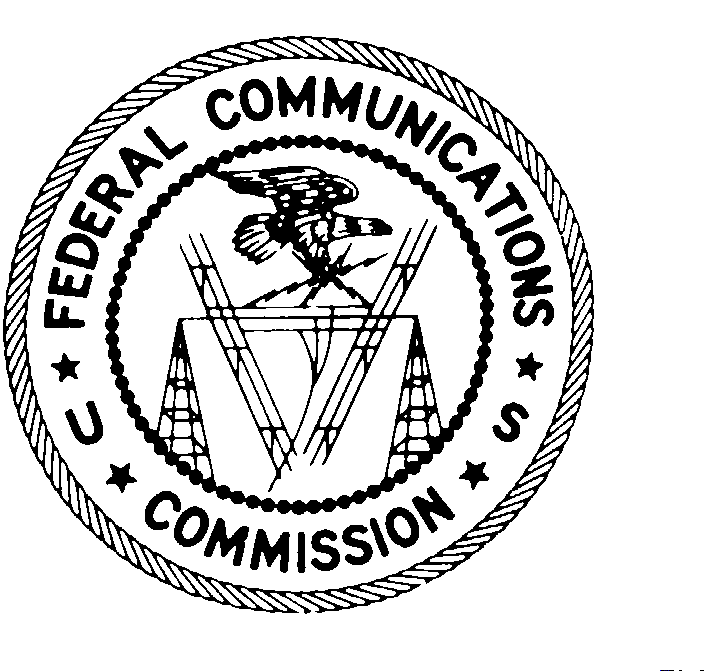 FCC ALLOCATION HISTORY FILERevised on April 4, 2024Contact Jamie Coleman at (202)418-2705 if you have any questions or comments.1.	The Commission's Table of Frequency Allocations (Allocation Table) is codified at 47 C.F.R. § 2.106 and the print edition of the Code of Federal Regulations (C.F.R.) is revised as of October 1st each year.  During the year, the Commission amends the Allocation Table shortly after a final rule has been released and places the updated version online (FCC Online Table of Frequency Allocations).  Listed below are all amendments to the Allocation Table since the Commission began maintaining the FCC Online Table of Frequency Allocations in early 2000.2.	The Table of Contents, below, contains only the short title for each proceeding/action and the FCC document number.  Immediately following the Table of Contents, a complete citation for each Commission action is provided and, if available, a hyperlink to the document is provided.3.	Hyperlinks have been added to recent Federal Register summaries.  If a link no longer works, then go to govinfo.gov/app/collection/fr, click on the large orange “SEARCH” box at the top right corner, click “Citation,” click the down arrow to the right of “Select Collection” and select “Federal Register,” and select the year specified in the citation using the down arrow to the right of “Select Volume (Year),” and enter the page number.  For Federal Register summaries that are not listed, browse the Federal Register Index by year and search for “Federal Communications Commission.”4.	Since 1986, summaries of most Commission documents have been published in the FCC Record (FCC Rcd).  The citation for documents published in the FCC Record is volume, page number, and year, e.g., volume 1, page 1, 1986 is shown as 1 FCC Rcd 1 (1986).  Hyperlinks have also been added to recent FCC Record entries.Table of ContentsI.	Amendments to the Allocation Table from September 22, 2023 through April 4, 2024A Amendments to the April 4, 2024 edition		1. Facilitating Shared Use in the 3100–3550 MHz Band; CorrectionI.	Amendments to the Allocation Table from October 1, 2020 through September 22, 2023A Amendments to the September 22, 2023 edition		1. FCC Implements and Proposes Final Acts of the WRC-19 and WRC-15 FCC 23-26		2.	 OET Makes Non-Substantive Editorial Revisions to Part 2 DA 23-241		3.	Allocation of Spectrum for Non-Federal Space Launch Operations FCC 23-76	B. Amendments to the October 1, 2021 edition		1. 17 GHz R&O and NPRM, FCC 22-63	C Amendments to the October 1, 2020 edition		1. Technical Amendment		2.	 3.3-3.55 GHz R&O and FNPRM, FCC 20-138		3. 5.9 GHz 1st R&O, FNPRM & Order of Proposed Modification, FCC 20-1644. 3.45-3.55 GHz 2nd R&O, Recon Order, and Order of Proposed Modification, FCC 21-325.	Space Launch R&O and FNPRM, FCC 21-44II. Amendments to the Allocation Table from October 1, 2010 through September 30, 2020	A.	Amendments to the October 1, 2019 edition		1. ESIMs R&O and FNPRM, FCC 18-138		2. WRC-15 Order, DA 19-1326		3. 3.7-4.2 GHz R&O, FCC 20-22		4. ESIMs 2nd R&O, R&O, and FNPRM, FCC 20-66		5. 900 MHz Part 27 R&O, FCC 20-67	B.	Amendments to the October 1, 2018 edition		1. Spectrum Frontiers 5th R&O, FCC 19-30	C.	Amendments to the October 1, 2017 edition		1. Incentive Auction Order, DA 17-887		2. NGSO FSS R&O, FCC 17-122	3. Spectrum Frontiers 2nd R&O, 2nd FNPRM, Recon Order, and MO&O, FCC 17-152	4. Interoperability Order, DA 18-282	5. Spectrum Frontiers 3rd R&O, MO&O, and 3rd FNPRM, FCC 18-73	D.	Amendments to the October 1, 2016 edition		1. WRC-12 R&O, FCC 17-33		2. 76-81 GHz Band (Radar) R&O, FCC 17-94		3. Wireless Mics Recon Order and FNPRM, FCC 17-95	E.	Amendments to the October 1, 2015 edition		1. Part 15 R&O, FCC 15-99		2. Wireless Mic R&O, FCC 15-100		3. Spectrum Frontiers R&O and FNPRM, FCC 16-89	F.	Amendments to the October 1, 2014 edition		1. 3.5 GHz Band R&O and 2nd FNPRM, FCC 15-47		2. WRC-07 R&O, WRC-12 Order, and WRC-12 NPRM, FCC 15-50		3. Field Reorg Order, FCC 15-81	G.	Amendments to the October 1, 2013 edition		1. AWS-3 R&O, FCC 14-31		2. ESAA 2nd R&O and Recon Order, FCC 14-45		3. Incentive Auction R&O, FCC 14-50	H.	Amendments to the October 1, 2012 edition		1. WRC-07 NPRM and Order, FCC 12-140		2. AWS-4 (2 GHz Band) R&O, FCC 12-151		3. ESAA (2nd) NPRM and R&O, FCC 12-161		4. Staff Update	I.	Amendments to the October 1, 2011 edition 		1. Amateur 60 Meter Band R&O, FCC 11-171		2. MedRadio Expansion (MMNs) R&O, FCC 11-176		3. MBAN 1st R&O and FNPRM, FCC 12-54	J.	Amendments to the October 1, 2010 edition 		1. WRC-07 Table Clean-up Order, DA 10-762		2. Mobile Use of MSS Bands R&O, FCC 11-57		3. AIS MO&O, FCC 11-80III.	Amendments to the Allocation Table from October 1, 2000 through September 30, 2010	A.	Amendments to the October 1, 2009 edition		1. Part 23 R&O, FCC 10-7		2. Wireless Mic R&O and FNPRM, FCC 10-16		3. Part 90 2nd R&O and 2nd FNPRM, FCC 10-36		4. WCS/SDARS R&O and 2nd R&O, FCC 10-82		5. Aviation 3rd R&O, FCC 10-103		B.	Amendments to the October 1, 2008 edition 		1. AIS 2nd R&O, FCC 08-208		2. Staff Corrections		3. Staff Updates		4. MedRadio R&O, FCC 09-23		5. VMES R&O, FCC 09-64	C.	Amendments to the October 1, 2007 edition		1. Erratum to the 700 MHz Service Rules 2nd R&O, DA 07-4384		2. Third Table Clean-up Order, DA 08-530		3. Staff Corrections	D.	Amendments to the October 1, 2006 edition 		1. 18 GHz Fixed Service R&O, FCC 06-141		2. Aviation 2nd R&O and 2nd FNPRM, FCC 06-148		3. Amateur Omnibus R&O, FCC 06-149		4. Staff Corrections		5. 17/24 GHz BSS R&O and FNPRM, FCC 07-76	E.	Amendments to the October 1, 2005 edition 		1. AWS 8th R&O, FCC 05-172		2. AWS 4th MO&O, FCC 06-43; Order, DA 06-1910		3. AWS 9th R&O, FCC 06-45		4. AirTV Recon Order, FCC 06-62		5. AIS R&O, FCC 06-108	F.	Amendments to the October 1, 2004 edition 		1. 2500-2690 MHz Restructuring, FCC 04-135		2. 800 MHz Order, FCC 04-168		3. AWS 6th R&O, 3rd MO&O and 5th MO&O, FCC 04-219		4. AWS 7th R&O, FCC 04-246		5. ESV R&O, FCC 04-286		6. 3650 R&O, FCC 05-56		7. Narrowbanding R&O, FCC 05-69		8. WRC-03 Omnibus R&O, FCC 05-70	G.	Amendments to the October 1, 2003 edition 		1. Aviation R&O, FCC 03-238		2. 70/80/90 GHz R&O, FCC 03-248		3. Above 28 MHz R&O, FCC 03-269		4. 2 GHz MSS/AWS 3rd R&O and 3rd MO&O, FCC 03-280		5. 5 GHz R&O, FCC 03-287		6. V-band 2nd R&O, FCC 03-296		7. DSRC R&O, FCC 03-324		8. Above 76 GHz R&O, FCC 04-20		9. NYC Public Safety (TV Chan. 16) R&O, FCC 04-80		10. Big LEO R&O, FCC 04-134	H.	Amendments to the October 1, 2002 edition 		1. BAS/CARS, FCC 02-298		2. AWS 2nd R&O, FCC 02-304		3. 18 GHz 2nd Recon Order, FCC 02-317		4. ATC R&O and NPRM, FCC 03-15		5. AWS 3rd R&O, FCC 03-16		6. Skybridge 2nd MO&O, FCC 03-25		7. Below 28 MHz, FCC 03-39		8. Amateur R&O, FCC 03-105; and Amateur MO&O, FCC 04-71	I.	Amendments to the October 1, 2001 edition 		1. AWS 1st R&O and MO&O, FCC 01-256		2. TV Channel 52-59 Reallocation, FCC 01-364		3. 27 Megahertz Allocation R&O and MO&O, FCC 01-382		4. NGSO MSS Feeder Link R&O, FCC 02-23		5. 4.9 GHz 2nd R&O and FNPRM, FCC 02-47		6. Little LEO Order, FCC 02-131		7. 27 Megahertz Service Rule R&O, FCC 02-152		8. Maritime R&O, FCC 02-102		9. Second Table Clean-up Order, DA 02-1872	J.	Amendments to the October 1, 2000 edition 		1. 1998 Biennial Regulatory Review, FCC 00-235		2. 24 GHz Band R&O, FCC 00-272		3. NASA 31 GHz, FCC 00-353		4. 3650 R&O, FCC 00-363		5. 218-219 MHz Service, FCC 00-411		6. SkyBridge/Northpoint, FCC 00-418		7. 50.2-71 GHz Realignment, FCC 00-442		8. Government 33-36 GHz FSS, FCC 01-30		9. Aviation Digital Communications, FCC 01-122IV.	Amendments to the Allocation Table prior to October 1, 2000	A.	Amendments to the October 1, 1999 edition 		1. Intelligent Transportation Services, FCC 99-305		2. MICS R&O, FCC 99-363		3. First Table Clean-up Order, DA 99-2743		4. WMTS R&O, FCC 00-211		5. 18 GHz R&O, FCC 00-212		6. 2 GHz MSS 2nd R&O, FCC 00-233	B.	Amendments to the October 1, 1998 edition 		1. TV Chan. 60-69 Reallocation MO&O, FCC 98-261		2. V-band 1st R&O, FCC 98-336	C.	Amendments to the October 1, 1997 edition		1. DTV 6th R&O, FCC 97-115		2. Maritime 2nd R&O and 2nd FNPRM, FCC 97-217		3. TV Chan. 60-69 Reallocation R&O, FCC 97-421		4. Millimeter Wave 3rd R&O, FCC 98-150	D.	Amendments to the October 1, 1996 edition		1. 13.75-14 GHz FSS R&O, FCC 96-377		2. Government Transfer 2nd R&O, FCC 96-390		3. WCS R&O, FCC 97-50		4. 220-222 MHz 3rd R&O, FCC 97-57		5. SDARS R&O, MO&O and FNPRM, FCC 97-70		6. Public Notice, DA 01-2570		7. 2 GHz MSS 1st R&O, FCC 97-93		8. 24 GHz Order, FCC 97-95	E.	Amendments to the October 1, 1995 edition		1. Millimeter Wave 1st R&O and 2nd NPRM, FCC 95-499		2. 28 GHz 1st R&O, FCC 96-311		3. LPRS R&O, FCC 96-315	F.	Amendments to the October 1, 1994 edition 		1. SDARS Allocation R&O, FCC 95-17		2. Government Transfer 1st R&O & 2nd NPRM, 95-47		3. Amateur 219-220 MHz R&O, FCC 95-113		4. Maritime 1st R&O, FCC 95-178		5. 17.8-20.2 GHz MO&O, FCC 95-316	G.	Amendments to the October 1, 1993 edition		1. Emerging Technologies 2nd R&O, FCC 93-350		2. Big LEO R&O, FCC 93-547	H.	Amendments to the October 1, 1992 edition 		1. ET 1st R&O and 3rd NPRM, FCC 92-437		2. Little LEO R&O, FCC 93-29	I.	Selected Amendments to Editions prior to October 1, 1992		1. UHF-TV Land Mobile Sharing R&O, FCC 70-521		2. US303 Order, FCC 84-405		3. 421-430 MHz R&O, FCC 85-517		4. Cellular		5. Cellular Expansion R&O, FCC 86-333		6. 220 MHz R&O, FCC 88-266		7. US310 Order, FCC 89-19		8. WARC-79 Second R&O, FCC 83-511		9. WARC-79 First R&O, FCC 83-272		10. WARC-71 (Space WARC) R&O, FCC 73-169V. Active FCC Proposals to Revise the Table of Frequency Allocations	A.	Wireless Mics FNPRM, FCC 17-95	B.	Spectrum Horizons NPRM, FCC 18-17	C.	1675-1680 MHz, FCC 19-43	D.	ESIMs 2nd R&O, R&O, and FNPRM, FCC 20-66	E.	70/80/90 GHz NPRM, FCC 20-76	F.	4.9 GHz 6th R&O and 7th FNPRM, FCC 20-137	G.	WMAS NPRM, FCC 21-46	H.	AIS NPRM, FCC 21-69VI. Selected Spectrum Actions that did not Revise the Table of Frequency Allocations	A.	Spectrum Horizons 1st R&O, FCC 19-19	B.	Unlicensed 6 GHz R&O, FCC 20-51	C.	White Space Devices R&O & FNPRM, FCC 20-156 Amendments to the Allocation Table from September 22, 2023 through April 4, 2024WTB/OET Revise Sec. 2.106(a)(c)(431), Table 22, to Delete Norfolk CPA  Word | AcrobatA. The Federal Communications Commission published a document in the Federal Register of March 25, 2024, concerning a non-substantive, editorial revision made by the Wireless Telecommunication Bureau and the Office of Engineering and Technology (WTB/OET) to the Table of Frequency Allocations in the Commission’s Rules (Table 22), which identifies coordinates for Department of Defense CooperativePlanning Areas (CPAs) and Periodic Use Areas (PUAs). The document contained an incorrect instruction regarding the revision to Table 22. This document sets out the correct instruction to amend Table 22.Full Title: Facilitating Shared Use in the 3100-3550 MHz Band Bureau(s): Wireless Telecommunications Released: 03/11/2024 Adopted Date: 03/11/2024 DA/FCC #: DA-24-233 Docket/RM: 19-348 Federal Register Citation: 89 FR 23527 (04/04/2024), 89 FR 20548 (03/25/2024)Revising 2.106(a)(c)(431)  US431B Amendments to the Allocation Table from October 1, 2020 through September 22, 2023(1)	FCC Implements and Proposes Final Acts of the WRC-19 and WRC-15  Word | AcrobatA. Amendment of the Commission’s Rules Regarding Implementation of the Final Acts of theWorld Radiocommunication Conference (Sharm el-Sheikh, 2019) (WRC-19), OtherAllocation Issues, and Related Rule Updates  ET Docket No. 23-121, FCC 23-26Order and Notice of Proposed RulemakingAdopted April 18, 2023Released April 21, 2023Federal Register Summary not yet publishedOrder implemented non-substantive changes, corrections to Section 2.106 Allocation Table and Footnotes	The WRC-19 Order Revised International Footnotes 5.67, 5.67B, 5.70, 5.77, 5.79, 5.87, 5.107, 5.109, 5.110, 5.111, 5.112, 5.114, 5.117, 5.118, 5.123, 5.128, 5.132, 5.132B, 5.133A, 5.133B, 5.134, 5.141B, 5.145, 5.145B, 5.146, 5.147, 5.149, 5.149A, 5.150, 5.151, 5.152, 5.153, 5.154, 5.155, 5.155A, 5.155B, 5.156, 5.156A, 5.157, 5.158, 5.159, 5.161A, 5.161B, 5.162A, 5.163, 5.164, 5.165, 5.169, 5.171, 5.194, 5.201, 5.202, 5.204, 5.208A, 5.208B, 5.211, 5.212, 5.214, 5.219, 5.221, 5.242, 5.252, 5.265, 5.275, 5.277, 5.278, 5.279, 5.279A, 5.280, 5.286AA, 5.287, 5.288, 5.295, 5.296, 5.296A, 5.297, 5.308, 5.308A, 5.312, 5.312A, 5.313A, 5.316B, 5.317A, 5.323, 5.325A, 5.328AA, 5.328B, 5.329, 5.331, 5.338A, 5.341A, 5.341B, 5.341C, 5.345, 5.346, 5.346A, 5.349, 5.350, 5.351A, 5.352A, 5.359, 5.368, 5.372, 5.382, 5.384A, 5.388, 5.388B, 5.389B, 5.389F, 5.393, 5.401, 5.418, 5.428, 5.429, 5.429A, 5.429B, 5.429C, 5.429D, 5.429F, 5.430, 5.430A, 5.431, 5.432, 5.432A, 5.432B, 5.433A, 5.434, 5.441A, 5.441B, 5.444B, 5.446A, 5.446C, 5.447, 5.447F, 5.448, 5.450A, 5.453, 5.455, 5.458, 5.468, 5.473, 5.474D, 5.477, 5.478, 5.479, 5.480, 5.481, 5.483, 5.484B, 5.495, 5.505, 5.508, 5.509D, 5.547, 5.516B, 5.536A, 5.536B, 5.537A, 5.546, 5.552A, and 5.562B; Adding footnotes 5.82C, 5.166A, 5.166B, 5.166C, 5.166D, 5.166E, 5.169A, 5.169B, 5.203C, 5.209A, 5.218A, 5.228AB, 5.228AC, 5.260A, 5.260B, 5.254A, 5.264B, 5.373, 5.373A, 5.446D, 5.517A, 5.530E, 5.532AA, 5.532AB, 5.534A, 5.543B, 5.550B, 5.550C, 5.550D, 5.550E, 5.55A, 5.553B, 5.555C, 5.559AA, and 5.564A; and Removing footnotes 5.71, 5.311A, 5.396, 5.530D, 5.543A, 5.562F, and 5.562G.	Revising United States (US) footnotes US1, US52, US82, US100, US247, US281, US283, US296, US312, US342, and US444B; and add footnote US79A.	Revising Non-Federal Government (NG) footnotes  NG33 and NG169; and removing footnote NG185.	Revising Federal Government (G) footnotes G2, G32, G115, and G132.(2)	OET Makes Non-Substantive Editorial Revisions to Part 2  Word | AcrobatA. Amendment of the Commission’s Rules to Make Non-Substantive Editorial Revisions to Part 2Section 2.106 Office of Federal Register (OFR) Formatting Order – ET Docket No. 23-108Order, DA 23-241 (adopted 3/31/23, released 3/31/23),  88 FR 37318-37388 (published 6/7/23), 88 FR 41040 (correction published 6/23/23) Erratum (corrected Docket No.) (released 4/7/23), Second Erratum (Correction) (released 6/8/23)(3)	Allocation of Spectrum for Non-Federal Space Launch Operations  2nd R&O and 2nd FNPRM Word | AcrobatAmendment of Part 2 of the Commission’s Rules for Federal Earth Stations Communicating with Non-Federal Fixed Satellite Service Space Stations; and Federal Space Station Use of the 399.9 400.05 MHz Band17.3-17.8 GHz NPRM:  Word | Acrobat; News Release:  Word | AcrobatNotice of Proposed Rulemaking, FCC 20-158, adopted November 18, 2020, released November 19, 2020; 35 FCC Rcd 13239 (2020), 86 Fed. Reg. 7660 (February 1, 2021). 89 6488 (February 01, 2024).C. Amendments to the October 1, 2021 edition(3)	17 GHz FSS R&O and NPRM:  Word | AcrobatAmendment of Parts 2 and 25 of the Commission’s Rules to Enable GSO Fixed-Satellite Service (Space-to-Earth) Operations in the 17.3-17.8 GHz Band, to Modernize Certain Rules Applicable to 17/24 GHz BSS Space Stations, and to Establish Off-Axis Uplink Power Limits for Extended Ka-Band FSS Operations, IB Docket No. 20-330, and Amendment of Parts 2 and 25 of the Commission’s Rules to Enable NGSO Fixed-Satellite Service (Space-to-Earth) Operations in the 17.3-17.8 GHz Band, IB Docket No. 22-273, FCC 22-63, adopted and released August 3, 2022. 87 FR 72388 (November 25, 2022).17.3-17.8 GHz NPRM:  Word | Acrobat; News Release:  Word | AcrobatNotice of Proposed Rulemaking, FCC 20-158, adopted November 18, 2020, released November 19, 2020; 35 FCC Rcd 13239 (2020), 86 Fed. Reg. 7660 (February 1, 2021).D. Amendments to the October 1, 2020 edition(1) 	Technical Amendment:  Word | AcrobatThe Technical Amendment corrects display issues in the Allocation Table for the WRC-15 Order and the 900 MHz Part 27 R&O; 85 Fed. Reg. 61825 (October 1, 2020).(2) 	3.3-3.55 GHz R&O and FNPRM:  Word | Acrobat; News Release:  Word | AcrobatFacilitating Shared Use in the 3100-3550 MHz Band, WTB Docket No. 19-348, Report and Order and Further Notice of Proposed Rulemaking, FCC 20-138, adopted September 30, 2020, released October 5, 2020; 35 FCC Rcd 11078 (2020), 85 Fed. Reg. 64062 (October 9, 2020), Correction:  85 Fed. Reg. 69515 (November 3, 2020).The 3.30-3.55 GHz R&O revised footnote US108.3.1-3.55 GHz NPRM:  Word | Acrobat; News Release: Word | AcrobatNotice of Proposed Rulemaking, FCC 19-130, adopted December 12 and released December 16, 2019, 34 FCC Rcd 12662 (2019), 85 Fed. Reg. 3579 (January 22, 2020).(3)	5.9 GHz 1st R&O, FNPRM & Order of Proposed Modification:  Word | Acrobat; 	News Release:  Word | AcrobatUse of the 5.850-5.925 GHz Band, ET Docket No. 19-138, First Report and Order, Further Notice of Proposed Rulemaking, and Order of Proposed Modification, FCC 20-164, adopted November 18, 2020, released November 20, 2020; 35 FCC Rcd 13440 (2020), 86 Fed. Reg. 23281 (May 3, 2021).The 5.9 GHz R&O revised footnote NG160.5.9 GHz NPRM:  Word | Acrobat; News Release: Word | AcrobatNotice of Proposed Rulemaking, FCC 19-129, adopted December 12, 2019, released December 17, 2019, 34 FCC Rcd 12603 (2019), 85 Fed. Reg. 6841 (February 6, 2020).(4)	3.45-3.55 GHz 2nd R&O, Order on Reconsideration, and Order of Proposed Modification:  Word | Acrobat; News Release: Word | AcrobatFacilitating Shared Use in the 3100-3550 MHz Band, WT Docket No. 19-348, Second Report and Order, Order on Reconsideration, and Order of Proposed Modification, FCC 21-32, adopted March 17, 2021, released March 18, 2021; 86 Fed. Reg. 17920 (April 7, 2021).The 3.45-3.55 GHz 2nd R&O added footnotes US103 and US431B and revised footnote US108. 3.45-3.55 GHz FNPRM:  Word | Acrobat; News Release:  Word | AcrobatFacilitating Shared Use in the 3100-3550 MHz Band, WTB Docket No. 19-348, Report and Order and Further Notice of Proposed Rulemaking, FCC 20-138, adopted September 30 and released October 5, 2020; 35 FCC Rcd 11078 (2020), 85 Fed. Reg. 66888 (October 21, 2020).(5) Space Launch R&O and FNPRM:  Word | Acrobat; New Release:  Word | AcrobatAllocation of Spectrum for Non-Federal Space Launch Operations, Amendment of Part 2 of the Commission’s Rules for Federal Earth Stations Communicating with Non-Federal Fixed Satellite Service Space Stations; and Federal Space Station Use of the 399.9 400.05 MHz Band, ET Docket No. 13-115 and RM-11341, Report and Order and Further Notice of Proposed Rulemaking, FCC 21-44, adopted and released April 22, 2021; 86 Fed. Reg. 33902 (June 28, 2021).The Space Launch R&O added footnote US96.Space Spectrum Use NPRM & NOI:  Word | Acrobat; News Release: Word | AcrobatNotice of Proposed Rulemaking and Notice of Inquiry, FCC 13-65, adopted and released on May 9, 2013; 28 FCC Rcd 6698 (2013), 78 Fed. Reg. 39200 (July 1, 2013).Federal Earth Station Petition:  AcrobatAmendment of the National Table of Frequency Allocations to Provide Allocation Status for Federal Earth Stations Communicating with Non-Federal Satellites, RM-11341, Petition for Rule Making filed by NTIA, received August 4, 2006.Public Notice:  AcrobatReport No. 2789, released August 17, 2006.NTIA Letter:  AcrobatLetter from Acting Assistant Sectary for Communications and Information, NTIA, U.S. Department of Commerce to Chairman, FCC, filed on November 16, 2006.II. Amendments to the Allocation Table from October 1, 2010 to September 30, 2020A. Amendments to the October 1, 2019 edition(1)	ESIMs R&O and FNPRM:  Word | Acrobat; News Release: Word | AcrobatAmendment of Parts 2 and 25 of the Commission’s Rules to Facilitate the Use of Earth Stations in Motion Communicating with Geostationary Orbit Space Stations in Frequency Bands Allocated to the Fixed Satellite Service, IB Docket No. 17-95, Report and Order and Further Notice of Proposed Rulemaking, FCC 18-138, adopted September 26, 2018, released September 27, 2018, 33 FCC Rcd 9327 (2018), 84 Fed. Reg. 53630 (October 8, 2019).The ESIMs R&O added footnotes 5.484B, 5.527A, NG457A and NG527A; revised footnotes US133 and NG52; and removed footnotes NG55, NG180, and NG181.ESIMs NPRM:  Word | AcrobatNotice of Proposed Rulemaking, FCC 17-56, adopted May 18, 2017, released May 19, 2017, 32 FCC Rcd 4239 (2017); 82 Fed. Reg. 27652 (June 16, 2017).(2)	WRC-15 Order:  Word | AcrobatAmendment of the Commission’s Rules to Make Non-Substantive Editorial Revisions to the Table of Frequency Allocations and to Various Other Rules, ET Docket No. 19-289, Order, DA 19-1326, adopted and released December 23, 2019, 34 FCC Rcd 12830 (2019), 85 Fed. Reg. 38630 (June 26, 2020).The WRC-15 Order revised international footnotes 5.54B, 5.55, 5.68, 5.93, 5.96, 5.98, 5.102, 5.119, 5.122, 5.132B, 5.133A, 5.134, 5.140, 5.141B, 5.145B, 5.149A, 5.158, 5.159, 5.161B, 5.164, 5.167, 5.167A, 5.170, 5.172, 5.173, 5.185, 5.201, 5.202, 5.208B, 5.211, 5.220, 5.221, 5.256A, 5.268, 5.275, 5.276, 5.279A, 5.286AA, 5.287, 5.288, 5.291A, 5.292, 5.293, 5.294, 5.296, 5.297, 5.300, 5.309, 5.312, 5.312A, 5.313A, 5.316B, 5.317, 5.317A, 5.325A, 5.327A, 5.329, 5.338A, 5.342, 5.345, 5.351A, 5.352A, 5.359, 5.382, 5.384A, 5.386, 5.388, 5.391, 5.393, 5.396, 5.401, 5.418, 5.428, 5.429, 5.430, 5.430A, 5.431, 5.431A, 5.432B, 5.433A, 5.438, 5.442, 5.443B, 5.444, 5.444A, 5.444B, 5.446, 5.446C, 5.447E, 5.447F, 5.450A, 5.457A, 5.457B, 5.457C, 5.459, 5.460, 5.462A, 5.468, 5.471, 5.477, 5.480, 5.481, 5.486, 5.494, 5.495, 5.500, 5.501A, 5.504B, 5.504C, 5.505, 5.506B, 5.508A, 5.509A, 5.510, 5.511A, 5.511C, 5.512, 5.514, 5.521, 5.524, 5.530A, 5.530D, 5.536B, 5.543A, 5.551H, and 5.562D; added international footnotes 5.133B, 5.228AA, 5.265, 5.295, 5.296A, 5.308, 5.308A, 5.328AA, 5.341A, 5.341B, 5.341C, 5.346, 5.346A, 5.429A, 5.429B, 5.429C, 5.429D, 5.429E, 5.429F, 5.431B, 5.434, 5.436, 5.437, 5.441A, 5.441B, 5.460A, 5.460B, 5.461AA, 5.461AB, 5.474A, 5.474B, 5.474C, 5.474D, 5.499A, 5.499B, 5.499C, 5.499D, 5.499E, 5.509B, 5.509C, 5.509D, 5.509E, 5.509F, and 5.509G; removed international footnotes 5.166, 5.222, 5.223, 5.224A, 5.224B, 5.232, 5.234, 5.260, 5.313B, 5.314, 5.315, 5.316, 5.316A, 5.362B, 5.362C, 5.417A, 5.417B, 5.417C, 5.417D, 5.456, 5.458C, 5.511D, and 5.530C; revised footnotes US99 and US385; added footnote US287; revised footnote NG159; revised footnote G132; and removed footnote G133.(3)	3.7-4.2 GHz R&O:  Word | Acrobat; News Release: Word | Acrobat; Erratum: WordExpanding Flexible Use of the 3.7 to 4.2 GHz Band, GN Docket No. 18-122, Report and Order and Order of Proposed Modification, FCC 20-22, adopted February 28, 2020, released March 3, 2020; 35 FCC Rcd 2343(2020), 85 Fed. Reg. 22804 (April 23, 2020).The 3.7-4.2 GHz R&O, inter alia, split the 3700-4200 MHz band in the non-Federal Table into two frequency bands so that the 3700-4000 MHz band could be allocated to the fixed and mobile except aeronautical mobile services on a primary basis, added footnote NG182, revised footnote NG457A, and added a cross reference to Part 27.3.7-4.2 GHz Order and NPRM:  Word | Acrobat; News Release: Word | AcrobatExpanding Flexible Use of the 3.7 to 4.2 GHz Band, Expanding Flexible Use in Mid-Band Spectrum Between 3.7 and 24 GHz, Petition for Rulemaking to Amend and Modernize Parts 25 and 101 of the Commission’s Rules to Authorize and Facilitate the Deployment of Licensed Point-to-Multipoint Fixed Wireless Broadband Service in the 3.7-4.2 GHz Band [and] Fixed Wireless Communications Coalition, Inc., Request for Modified Coordination Procedures in Band Shared Between the Fixed Service and the Fixed Satellite Service, GN Docket No. 18-122, GN Docket No. 17-183 (Inquiry Terminated as to 3.7-4.2 GHz),RM-11791, RM-11778, Order and Notice of Proposed Rulemaking, FCC 18-122, adopted July 12, 2018, released July 13, 2018, 33 FCC Rcd 6915 (2018), 83 Fed. Reg. 44128 (August 29, 2018).Mid-Band NOI:  Word | Acrobat; News Release: Word | AcrobatExpanding Flexible Use in Mid-Band Spectrum Between 3.7 and 24 GHz, GN Docket No. 17-183, Notice of Inquiry, FCC 17-104, adopted and released August 3, 2017; 32 FCC Rcd 6373 (2017).(4)	ESIMs 2nd R&O, R&O, and FNPRM:  Word |Acrobat; News Release: Word | AcrobatAmendment of Parts 2 and 25 of the Commission’s Rules to Facilitate the Use of Earth Stations in Motion Communicating with Geostationary Orbit Space Stations in Frequency Bands Allocated to the Fixed Satellite Service and Facilitating the Communications of Earth Stations in Motion with Non-Geostationary Orbit Space Stations, Second Report and Order in IB Docket No. 17-95 and Report and Order in IB Docket No. 18-315 and Further Notice of Proposed Rulemaking, FCC 20-66, adopted May 12, 2020, released May 14, 2020; 35 FCC Rcd 5137 (2020), 85 Fed. Reg. 44772 (July 24, 2020).The ESIMs 2nd R&O and R&O revised footnote NG527A and added references to this footnote in the 17.8-18.3 GHz, 18.8-19.3 GHz, and 19.3-19.7 GHz bands.GSO FSS ESIMs R&O and FNPRM:  Word | Acrobat; News Release: Word | AcrobatAmendment of Parts 2 and 25 of the Commission’s Rules to Facilitate the Use of Earth Stations in Motion Communicating with Geostationary Orbit Space Stations in Frequency Bands Allocated to the Fixed Satellite Service, IB Docket No. 17-95, Report and Order and Further Notice of Proposed Rulemaking, FCC 18-138, adopted September 26, 2018, released September 27, 2018, 33 FCC Rcd 9327 (2018), 84 Fed. Reg. 5654 (February 22, 2019) and 85 Fed. Reg. 44818 (February 22, 2019).NGSO FSS ESIMs NPRM:  Word | Acrobat; News Release: Word | AcrobatFacilitating the Communications of Earth Stations in Motion with Non-Geostationary Orbit Space Stations, IB Docket No. 18-315, Notice of Proposed Rulemaking, FCC 18-160, adopted November 15, 2018, released November 16, 2018, 33 FCC Rcd 11416 (2018), 83 Fed. Reg. 67180 (December 28, 2018).(5)	900 MHz Part 27 R&O:  Word | Acrobat; News Release: Word | AcrobatReview of the Commission’s Rules Governing the 896-901/935-940 MHz Band, WT Docket No. 17-200, Report and Order, FCC 20-67, adopted May 13, 2020, released May 14, 2020; 35 FCC Rcd 5183(2020), 85 Fed. Reg. 43124 (July 16, 2020).The 900 MHz Part 27 R&O split the 896-901 MHz and 935-940 MHz bands into three frequency bands so that the primary land mobile service entry could be expanded to a primary mobile except aeronautical mobile service entry in the 897.5-900.5 MHz and 936.5-939.5 MHz bands.900 MHz Part 27 NPRM: Word | AcrobatFCC 19-18, adopted March 12, 2019, released March 14, 2019, 34 FCC Rcd 1550 (2019), 84 Fed. Reg. 12987 (April 3, 2019).B. Amendments to the October 1, 2018 edition(1) 	Spectrum Frontiers 5th R&O:  Word | Acrobat; News Release: Word | AcrobatUse of Spectrum Bands Above 24 GHz For Mobile Radio Services, GN Docket No. 14-177, Fifth Report and Order, FCC 19-30, adopted April 12, 2019, released April 15, 2019, 34 FCC Rcd 2556 (2019), 84 Fed. Reg. 20810 (May 10, 2019).The Spectrum Frontiers 5th R&O revised footnote NG65.Spectrum Frontiers 3rd R&O, MO&O, and 3rd FNPRM: Word | AcrobatThird Further Notice of Proposed Rulemaking, FCC 18-73, adopted June 7, 2018, released June 8, 2018, 33 FCC Rcd 5576 (2018).C. Amendments to the October 1, 2017 edition(1)	Incentive Auction Order:  Word | AcrobatExpanding the Economic and Innovation Opportunities of Spectrum Through Incentive Auctions, GN Docket No. 12-268, Order, DA 17-887, adopted September 11, 2017, released September 13, 2017, 32 FCC Rcd 6916 (2017); 82 Fed. Reg. 47155 (October 11, 2017).The Incentive Auction Order revised footnotes NG5, NG14, and NG149 and added footnote NG33.(2)	NGSO FSS R&O:  Word | Acrobat; New Release: Word | AcrobatUpdate to Parts 2 and 25 Concerning Non-Geostationary, Fixed-Satellite Service Systems and Related Matters, IB Docket No. 16-408, Report and Order and Further Notice of Proposed Rulemaking, FCC 17-122, adopted September 26, 2017, released September 27, 2017, 32 FCC Rcd 7809 (2017); 82 Fed. Reg. 52869 (November 15, 2017), 82 Fed. Reg. 59972 (December 18, 2017).The NGSO FSS R&O added footnotes NG57, NG62, and NG535A and revised footnotes NG164, NG165, and NG166 NGSO FSS NPRM:  Word | AcrobatNotice of Proposed Rulemaking, FCC 16-170, adopted December 14, 2016, released December 15, 2016, 31 FCC Rcd 13651 (2016); 82 Fed. Reg. 3258 (January 11, 2017).(3)	Spectrum Frontiers 2nd R&O, 2nd FNPRM, Recon Order, and MO&O:  Word | Acrobat;      News Release: Word | AcrobatUse of Spectrum Bands Above 24 GHz For Mobile Radio Services; Establishing a More Flexible Framework to Facilitate Satellite Operations in the 27.5-28.35 GHz and 37.5-40 GHz Bands; Amendment of Parts 1, 22, 24, 27, 74, 80, 90, 95, and 101 To Establish Uniform License Renewal, Discontinuance of Operation, and Geographic Partitioning and Spectrum Disaggregation Rules and Policies for Certain Wireless Radio Services; and Allocation and Designation of Spectrum for Fixed-Satellite Services in the 37.5-38.5 GHz, 40.5-41.5 GHz and 48.2-50.2 GHz Frequency Bands; Allocation of Spectrum to Upgrade Fixed and Mobile Allocations in the 40.5-42.5 GHz Frequency Band; Allocation of Spectrum in the 46.9-47.0 GHz Frequency Band for Wireless Services; and Allocation of Spectrum in the 37.0-38.0 GHz and 40.0-40.5 GHz for Government Operations, GN Docket No. 14-177, IB Docket No. 15-256, WT Docket No. 10-112, and IB Docket No. 97-95, Second Report and Order, Second Further Notice of Proposed Rulemaking, Order on Reconsideration, and Memorandum Opinion and Order, FCC 17-152, adopted November 16, 2017, released November 21, 2017; 13 FCC Rcd 10988 (2017), 83 Fed. Reg. 37 (January 2, 2018).The Spectrum Frontiers 2nd R&O added footnote NG65.Spectrum Frontiers FNPRM:  Word | Acrobat; Erratum: WordFurther Notice of Proposed Rulemaking, FCC 16-89, adopted and released on July 14, 2016, 31 FCC Rcd 8014 (2016); 81 Fed. Reg.58270 (August 24, 2016).(4)	Interoperability Order:  Word | AcrobatAmendment of Parts 2 and 90 of the Commission’s Rules to Codify New Procedure for Non-Federal Public Safety Entities to License Federal Interoperability Channels, Order, DA 18-282, adopted and released March 22, 2018, 83 Fed. Reg. 43987 (August 29, 2018).The Interoperability Order added footnote US55.Public Notice: Word | AcrobatDA 18-283, released March 22, 2018.(5)	Spectrum Frontiers 3rd R&O, MO&O, and 3rd FNPRM:  Word | Acrobat; 	News Release: Word | AcrobatUse of Spectrum Bands Above 24 GHz For Mobile Radio Services, GN Docket No. 14-177 [and] Amendment of Parts 1, 22, 24, 27, 74, 80, 90, 95, and 101 To Establish Uniform License Renewal, Discontinuance of Operation, and Geographic Partitioning and Spectrum Disaggregation Rules and Policies for Certain Wireless Radio Services, WT Docket No. 10-112, Third Report and Order, Memorandum Opinion and Order, and Third Further Notice of Proposed Rulemaking, FCC 18-73, adopted June 7, 2018, released June 8, 2018, 83 Fed. Reg. 34478 (July 20, 2018).The Spectrum Frontiers 3rd R&O revised footnote NG65 and removed footnote NG535.D. Amendments to the October 1, 2016 edition(1)	WRC-12 R&O:  Word | AcrobatAmendment of Parts 2, 15, 80, 90, 97, and 101 of the Commission’s Rules Regarding Implementation of the Final Acts of the World Radiocommunication Conference (Geneva, 2012)(WRC-12), Other Allocation Issues, and Related Rule Updates, ET Docket No. 15-99, Report and Order, FCC 17-33, adopted March 27, 2017, released March 29, 2017, 32 FCC Rcd 2703 (2017); 82 Fed. Reg. 27178 (June 14, 2017), Corrections, 82 Fed. Reg. 48459 (October 18, 2017).The WRC-12 R&O revised footnotes US52, US231, US246, and US565; added footnotes US115, US132A, and US511E; and removed footnote US367.  The WRC-12 R&O also added footnotes NG8 and NG16, removed footnote NG49, and revised footnote NG92.WRC-12 NPRM:  Word | AcrobatET Docket No. 12-338 (Proceeding Terminated), ET Docket No. 15-99, and IB Docket 06-123, Report and Order, Order, and Notice of Proposed Rulemaking, FCC 15-50, adopted April 23, 2015, released April 27, 2015, 30 FCC Rcd 4183 (2015); 80 Fed. Reg. 38811 (July 7, 2015).(2)	76-81 GHz Band (Radar) R&O:  Word | Acrobat; Erratum: Word | Acrobat;	Second Erratum: Word | AcrobatAmendment of Parts 1, 2, 15, 90 and 95 of the Commission’s Rules to Permit Radar Services in the 76-81 GHz Band, ET Docket No. 15-26, Report and Order, FCC 17-94, adopted July 13, 2017, released July 14, 2017, 32 FCC Rcd 8822 (2017), 82 Fed. Reg. 43865 (September 20, 2017); Erratum, released August 15, 2017; Second Erratum, released September 14, 2017.The Radar R&O added footnote 5.559B.76-81 GHz Band NPRM:  Word | AcrobatNotice of Proposed Rulemaking and Reconsideration Order, FCC 15-16, adopted February 3, 2015, released February 5, 2015, 30 FCC Rcd 1625 (2015).(3)	Wireless Mics Recon Order and FNPRM:  Word | Acrobat Promoting Spectrum Access for Wireless Microphone Operations; Amendment of Part 15 of the Commission’s Rules for Unlicensed Operations in the Television Bands, Repurposed 600 MHz Band, 600 MHz Guard Bands and Duplex Gap, and Channel 37; Amendment of Part 74 of the Commission’s Rules for Low Power Auxiliary Stations in the Repurposed 600 MHz Band and 600 MHz Duplex Gap; Expanding the Economic and Innovation Opportunities of Spectrum Through Incentive Auctions; Revisions to Rules Authorizing the Operation of Low Power Auxiliary Stations in the 698-806 MHz Band; Public Interest Spectrum Coalition, Petition for Rulemaking Regarding Low Power Auxiliary Stations, Including Wireless Microphones, and the Digital Television Transition; and Amendment of Parts 15, 74 and 90 of the Commission’s Rules Regarding Low Power Auxiliary Stations, Including Wireless Microphones, GN Docket No. 14-166, ET Docket No. 14-165, GN Docket No. 12-268, WT Docket No. 08-166 (Terminated), WT Docket No. 08-167 (Terminated), ET Docket No. 10-24 (Terminated), Order on Reconsideration and Further Notice of Proposed Rulemaking, FCC 17-95, adopted July 13, 2017, released July 14, 2017, 32 FCC Rcd 6077 (2017); 82 Fed. Reg. 41549 (September 1, 2017).The Wireless Mics Recon Order revised footnotes US84 and US300.E. Amendments to the October 1, 2015 edition(1)	Part 15 R&O: Word | Acrobat; News Release: Word | AcrobatAmendment of Part 15 of the Commission’s Rules for Unlicensed Operations in the Television Bands, Repurposed 600 MHz Band, 600 MHz Guard Bands and Duplex Gap, and Channel 37; Amendment of Part 74 of the Commission’s Rules for Low Power Auxiliary Stations in the Repurposed 600 MHz Band and 600 MHz Duplex Gap; and Expanding the Economic and Innovation Opportunities of Spectrum Through Incentive Auctions, ET Docket No. 14-165 and GN Docket No. 12-268, Report and Order, FCC 15-99, adopted August 6, 2015, released August 11, 2015, 30 FCC Rcd 9551 (2015); 80 Fed. Reg. 73043 (November 23, 2015).The Part 15 R&O revised footnote US246.Part 15 NPRM: Word | Acrobat; News Release: Word | AcrobatNotice of Proposed Rulemaking, FCC 14-144, adopted and released September 30, 2014, 29 FCC Rcd 12248 (2014).(2)	Wireless Mic R&O:  Word | Acrobat; News Release: WordPromoting Spectrum Access for Wireless Microphone Operations; and Expanding the Economic and Innovation Opportunities of Spectrum Through Incentive Auctions, GN Docket No. 14-166 and GN Docket No. 12-268, Report and Order, FCC 15-100, adopted August 5, 2015, released August 11, 2015, 30 FCC Rcd 8739 (2015); 80 Fed. Reg. 71702 (November 17, 2015).The Wireless Mic R&O added footnote US84.Wireless Mic NPRM: Word | Acrobat; News Release: Word | AcrobatNotice of Proposed Rulemaking, FCC 14-145, adopted and released September 30, 2014; 29 FCC Rcd 12343 (2014).(3)	Spectrum Frontiers R&O:  Word | Acrobat; News Release: Word | Acrobat;	Erratum: Word | AcrobatUse of Spectrum Bands Above 24 GHz For Mobile Radio Services; Establishing a More Flexible Framework to Facilitate Satellite Operations in the 27.5-28.35 GHz and 37.5-40 GHz Bands; Petition for Rulemaking of the Fixed Wireless Communications Coalition to Create Service Rules for the 42-43.5 GHz Band; Amendment of Parts 1, 22, 24, 27, 74, 80, 90, 95, and 101 To Establish Uniform License Renewal, Discontinuance of Operation, and Geographic Partitioning and Spectrum Disaggregation Rules and Policies for Certain Wireless Radio Services; and Allocation and Designation of Spectrum for Fixed-Satellite Services in the 37.5-38.5 GHz, 40.5-41.5 GHz and 48.2-50.2 GHz Frequency Bands; Allocation of Spectrum to Upgrade Fixed and Mobile Allocations in the 40.5-42.5 GHz Frequency Band; Allocation of Spectrum in the 46.9-47.0 GHz Frequency Band for Wireless Services; and Allocation of Spectrum in the 37.0-38.0 GHz and 40.0-40.5 GHz for Government Operations, GN Docket No. 14-177, IB Docket No. 15-256, RM-11664, WT Docket No. 10-112, and IB Docket No. 97-95, Report and Order and Further Notice of Proposed Rulemaking, FCC 16-89, adopted and released July 14, 2016; Erratum, released July 27, 2016; 31 FCC Rcd 8014 (2016), 82 Fed. Reg. 25205 (June 1, 2017).The Spectrum Frontiers R&O added footnotes US151 and NG63.  The Spectrum Frontiers Erratum revised footnote NG63.Spectrum Frontiers NPRM:  Word | AcrobatNotice of Proposed Rulemaking, FCC 15-138, adopted October 22, 2015, released October 23, 2015, 30 FCC Rcd 11878 (2015); 81 Fed. Reg. 1801 (January 13, 2016).F. Amendments to the October 1, 2014 edition(1) 3.5 GHz Band R&O and 2nd FNPRM:  Word | Acrobat; News Release: Word | AcrobatAmendment of the Commission’s Rules with Regard to Commercial Operations in the 3550-3650 MHz Band, GN Docket No. 12-354, Report and Order and Second Further Notice of Proposed Rulemaking, FCC 15-47, adopted April 17, 2015, released April 21, 2015, 30 FCC Rcd 3959 (2015); 80 Fed. Reg. 34119 (June 15, 2015).The 3.5 GHz Band R&O added footnotes US105, US107, and US433.Note: In the Federal Register summary, the following corrections were made: (1) amendatory instruction 10.b. was revised to state that footnote US109 is revised; (2) the text of footnote US109 was revised by adding the missing degree symbols; and (3) footnote US433 was revised by changing the second paragraph (b) to (c). 3.5 GHz Band NPRM and Order:  Word | Acrobat; News Release:  Word | AcrobatFCC 12-148, adopted and released on December 12, 2012, 27 FCC Rcd 15594 (2012); 78 Fed. Reg. 1188 (January 8, 2013).3550-3650 MHz FNPRM:  Word | Acrobat; News Release:  Word | AcrobatFCC 14-49, adopted and released on April 23, 2014, 29 FCC Rcd 42735 (2014); 79 Fed. Reg. 31247 (June 2, 2014).(2) WRC-07 R&O, WRC-12 Order, and WRC-12 NPRM:  Word | AcrobatAmendment of Parts 1, 2, 15, 25, 27, 74, 78, 80, 87, 90, 97, and 101 of the Commission’s Rules Regarding Implementation of the Final Acts of the World Radiocommunication Conference (Geneva, 2007) (WRC-07), Other Allocation Issues, and Related Rule Updates; Amendment of Parts 2, 15, 80, 90, 97, and 101 of the Commission’s Rules Regarding Implementation of the Final Acts of the World Radiocommunication Conference (Geneva, 2012)(WRC-12), Other Allocation Issues, and Related Rule Updates; Petition for Rulemaking of Xanadoo Company and Spectrum Five LLC to Establish Rules Permitting Blanket Licensing of Two-Way Earth Stations With End-User Uplinks in the 24.75-25.05 GHz Band; Petition for Rulemaking of James E. Whedbee to Amend Parts 2 and 97 of the Commission’s Rules to Create a Low Frequency Allocation for the Amateur Radio Service; and Petition for Rulemaking of ARRL to Amend Parts 2 and 97 of the Commission’s Rules to Create a New Medium-Frequency Allocation for the Amateur Radio Service, ET Docket No. 12-338 (Proceeding Terminated), ET Docket No. 15-99, and IB Docket 06-123, Report and Order, Order, and Notice of Proposed Rulemaking, FCC 15-50, adopted April 23, 2015, released April 27, 2015, 30 FCC Rcd 4183 (2015); 80 Fed. Reg. 38811 (July 7, 2015).The WRC-07 R&O and WRC-12 Order affected the following footnotes:a. In the list of International Footnotes, footnotes 5.53, 5.54, 5.56, 5.67B, 5.68, 5.70, 5.77, 5.82, 5.87, 5.93, 5.98, 5.99, 5.107, 5.112, 5.114, 5.117, 5.128, 5.133, 5.140, 5.141, 5.141B, 5.142, 5.143A, 5.143B, 5.143C, 5.143D, 5.160, 5.162, 5.162A, 5.163, 5.164, 5.165, 5.166, 5.169, 5.171, 5.178, 5.179, 5.197, 5.197A, 5.201, 5.202, 5.211, 5.212, 5.214, 5.221, 5.231, 5.237, 5.259, 5.262, 5.274, 5.275, 5.276, 5.277, 5.286AA, 5.288, 5.290, 5.293, 5.294, 5.296, 5.300, 5.312, 5.313A, 5.314, 5.315, 5.316, 5.316A, 5.316B, 5.317A, 5.322, 5.323, 5.327A, 5.330, 5.331, 5.335, 5.338, 5.338A, 5.342, 5.351A, 5.352A, 5.353A, 5.355, 5.357A, 5.359, 5.362B, 5.362C, 5.367, 5.369, 5.371, 5.381, 5.382, 5.384A, 5.387, 5.388, 5.388A, 5.388B, 5.389A, 5.389C, 5.399, 5.410, 5.412, 5.418, 5.422, 5.428, 5.429, 5.430, 5.430A, 5.431A, 5.432B, 5.433A, 5.439, 5.440A, 5.443B, 5.444, 5.444A, 5.444B, 5.446, 5.446A, 5.446C, 5.447, 5.447A, 5.448, 5.450, 5.453, 5.454, 5.457B, 5.457C, 5.461B, 5.462A, 5.466, 5.468, 5.469, 5.471, 5.477, 5.481, 5.482, 5.483, 5.494, 5.495, 5.499, 5.500, 5.501, 5.504C, 5.505, 5.508, 5.508A, 5.509A, 5.511, 5.512, 5.514, 5.522C, 5.524, 5.536A, 5.536B, 5.536C, 5.537A, 5.542, 5.543A, 5.545, 5.546, 5.547, 5.549, 5.550, and 5.565 were revised; footnotes 5.54A, 5.54B, 5.54C, 5.80A, 5.80B, 5.132A, 5.132B, 5.133A, 5.145A, 5.145B, 5.149A, 5.158, 5.159, 5.161A, 5.161B, 5.225A, 5.228, 5.228A, 5.228B, 5.228C, 5.228D, 5.228E, 5.228F, 5.312A, 5.401, 5.443AA, 5.443C, 5.443D, 5.457, 5.511E, 5.511F, 5.530A, 5.530B, 5.530C, 5.530D, 5.532A, and 5.532B were added; and footnotes 5.72, 5.82A, 5.82B, 5.101, 5.138A, 5.139, 5.141C, 5.143E, 5.227A, 5.272, 5.273, 5.302, 5.397, 5.400, 5.405, and 5.530 were removed.b. In the list of United States (US) Footnotes, footnotes US37, US48, US51, US66, US77, US78, US106, US203, US226, US228, US263, US265, US290, US339, US368, US388, US398, US400, and US401 were removed; footnotes US52, US79, US85, US100, US111, US113, US139, US145, US156, US157, US161, US227, US338A, US367, US444B, US475, US476A, US482, US532, US550A, and US565 were added; and footnotes US74, US334, US343, US444, US444A, and US519 were revised.c. In the list of non-Federal Government (NG) Footnotes, footnotes NG22, NG34, NG35, NG60, NG92, NG338A, and NG535 were added; and footnotes NG117, NG120, NG144, NG158, and NG167 were removed.Note:  In the Federal Register summary, amendatory instruction 7.b. was corrected by including footnote 5.398A in the list of international footnotes that were added.WRC-07 NPRM and Order:  Word | AcrobatAmendment of Parts 1, 2, 15, 74, 78, 87, 90, and 97 of the Commission’s Rules Regarding Implementation of the Final Acts of the World Radiocommunication Conference (Geneva, 2007) (WRC-07), Other Allocation Issues, and Related Rule Updates, ET Docket No. 12-338, Notice of Proposed Rulemaking and Order, FCC 12-140, adopted November 15, 2012; released November 19, 2012; 27 FCC Rcd 14598 (2012), 77 Fed. Reg. 76250 (December 27, 2012).(3) Field Reorg Order: Word | AcrobatReorganization of the Enforcement Bureau’s Field Operations, Order, FCC 15-81, adopted and released on July 16, 2015, 30 FCC Rcd 7649 (2015); 80 Fed. Reg. 53747 (September 11, 2015).The Field Reorg Order revised footnote US270.G. Amendments to the October 1, 2013 edition(1) AWS-3 R&O:  Word | Acrobat; News Release: Word | AcrobatAmendment of the Commission’s Rules with Regard to Commercial Operations in the 1695-1710 MHz, 1755-1780 MHz, and 2155-2180 MHz Bands, GN Docket No. 13-185, Report and Order, FCC 14-31, adopted and released on March 31, 2014; Erratum, released May 6, 2014, 29 FCC Rcd 4610 (2014); 79 Fed. Reg. 32365 (June 4, 2014).The AWS-3 R&O affected the following footnotes:a. In the list of United States Footnotes, footnotes US88, US91, US92, and US289 were added; and footnotes US201 and US393 were removed.b. In the list of non-Federal Government Footnotes, footnote NG41 was added and footnotes NG153, NG177, and NG178 were removed. c. In the list of Federal Government Footnotes, footnote G118 was removed.AWS-3 NPRM and Recon Order: Word | AcrobatAmendment of the Commission’s Rules with Regard to Commercial Operations in the 1695-1710 MHz, 1755-1780 MHz, and 2155-2180 MHz Bands; Service Rules for Advanced Wireless Services in the 2155-2175 MHz Band; Service Rules for Advanced Wireless Services in the 1915-1920 MHz, 1995-2000 MHz, 2020-2025 MHz, and 2175-2180 MHz Bands; Applications for License and Authority to Operate in the 2155-2175 MHz Band; and Petitions for Forbearance Under 47 U.S.C. § 160, GN Docket No. 13-185, WT Docket No. 07-195 (Proceeding Terminated), WT Docket No. 04-356 (Proceeding Terminated), WT Docket No. 07-16 (Proceeding Terminated), and WT Docket No. 07-30 (Proceeding Terminated), Notice of Proposed Rulemaking and Order on Reconsideration, FCC 13-102, adopted and released on July 23, 2013.Staff Correction. On April 4, 2014, the Region 2 Table was corrected to reflect the ITU Radio Regulations.  Specifically, the fixed service allocation in the 698-806 MHz band was revised to read “Fixed.”  This correction will be made in the C.F.R. at a later date.(2) ESAA 2nd R&O and Recon Order:  Word | AcrobatRevisions of Parts 2 and 25 of the Commission’s Rules to Govern the Use of Earth Stations Aboard Aircraft Communicating with Fixed-Satellite Service Geostationary-Orbit Space Stations Operating in the 10.95-11.2 GHz, 11.45-11.7 GHz, 11.7-12.2 GHz and 14.0-14.5 GHz Frequency Bands, IB Docket No. 12-376, Second Report and Order and Order on Reconsideration, FCC 14-45, adopted April 17, 2014, released April 18, 2014, 29 FCC Rcd 42265 (2014); 79 Fed. Reg. 26863 (May 12, 2014).The ESAA 2nd R&O revised footnote NG55 and removed footnotes NG54, NG183 and NG187.ESAA (2nd) NPRM and R&O:  Word | Acrobat; News Release: Word | AcrobatRevisions to Parts 2 and 25 of the Commission’s Rules to Govern the Use of Earth Stations Aboard Aircraft Communicating with Fixed-Satellite Service Geostationary-Orbit Space Stations Operating in the 10.95-11.2 GHz, 11.45-11.7 GHz, 11.7-12.2 GHz and 14.0-14.5 GHz Frequency Bands; and Service Rules and Procedures to Govern the Use of Aeronautical Mobile Satellite Service Earth Stations in Frequency Bands Allocated to the Fixed Satellite Service, IB Docket No. 12-376 and IB Docket No. 05-20 (proceeding terminated), Notice of Proposed Rulemaking and Report and Order, FCC 12-161, adopted December 20, 2012, released December 28, 2012; 27 FCC Rcd 16510 (2012), 78 Fed. Reg. 14020 (March 8, 2013), and 78 Fed. Reg. 14952 (March 8, 2013).AMSS NPRM: Word | Acrobat; News Release: Word | Acrobat; Erratum:  Word | AcrobatService Rules and Procedures to Govern the Use of Aeronautical Mobile Satellite Service Earth Stations in Frequency Bands Allocated to the Fixed Satellite Service, IB Docket No. 05-20, Notice of Proposed Rule Making, FCC 05-14, adopted January 18, 2005, released February 9, 2005, 20 FCC Rcd 2906 (2005); 70 Fed. Reg. 20508 (April 20, 2005); Erratum, released February 18, 2005.(3) Incentive Auction R&O:  Word | Acrobat; News Release: Word | Acrobat; Erratum: Word | Acrobat; Related Upcoming Proceedings: Word | Acrobat; Staff R&O Summary: Word | AcrobatExpanding the Economic and Innovation Opportunities of Spectrum Through Incentive Auctions, Docket No. 12-268, Report and Order, FCC 14-50, adopted May 15, 2014, released June 2, 2014; Erratum, released June 26, 2014; 29 FCC Rcd 6567 (2014); 79 Fed. Reg. 73486 (12/11/2014), 80 Fed. Reg.17343 (04/01/2015), 80 Fed. Reg. 19661 (04/13/2015), and 80 Fed. Reg. 22924 (04/24/2015).Incentive Auction NPRM:  Word | AcrobatFCC 12-118, adopted September 28, 2012, released October 2, 2012; 27 FCC Rcd 12357 (2012).Note: No changes were made to Section 2.106 in U/V Bands R&O in ET Docket No. 10-235.H. Amendments to the October 1, 2012 edition(1) WRC-07 NPRM and Order:  Word | AcrobatAmendment of Parts 1, 2, 15, 74, 78, 87, 90, and 97 of the Commission’s Rules Regarding Implementation of the Final Acts of the World Radiocommunication Conference (Geneva, 2007) (WRC-07), Other Allocation Issues, and Related Rule Updates, ET Docket No. 12-338, Notice of Proposed Rulemaking and Order, FCC 12-140, adopted November 15, 2012; released November 19, 2012, 27 FCC Rcd 14598 (2012); 77 Fed. Reg. 76234 (December 27, 2012) and 77 Fed. Reg. 76250 (December 27, 2012).The WRC-07 Order affected the following footnotes:a. In the list of United States Footnotes, footnotes US83, US97, US109, US128, US130, US131, and US288 were added; footnotes US58, US277, US338, US348, US355, and US361 were removed; and footnote US117 was revised.b. In the list of non-Federal Government Footnotes, footnotes NG32, NG43, and NG50 were added; and footnotes NG12, NG42, NG134, and NG168 were removed.c. In the list of Federal Government Footnotes, footnotes G27 and G117 were revised.(2) AWS-4 (2 GHz Band) R&O:  Word | Acrobat; News Release:  Word | Acrobat Service Rules for Advanced Wireless Services in the 2000-2020 MHz and 2180-2200 MHz Bands; Fixed and Mobile Services in the Mobile Satellite Service Bands at 1525-1559 MHz and 1626.5-1660.5 MHz, 1610-1626.5 MHz and 2483.5-2500 MHz, and 2000-2020 MHz and 2180-2200 MHz; and Service Rules for Advanced Wireless Services in the 1915-1920 MHz, 1995-2000 MHz, 2020-2025 MHz and 2175-2180 MHz Bands, WT Docket No. 12-70, ET Docket No. 10-142, and WT Docket No. 04-356, Report and Order and Order of Proposed Modification, FCC 12-151, adopted December 11, 2012; released December 17, 2012; 27 FCC Rcd 16102 (2012).The AWS-4 R&O removed footnote NG43.AWS-4 NPRM and NOI:  Word | Acrobat; News Release: Word | AcrobatService Rules for Advanced Wireless Services in the 2000-2020 MHz and 2180-2200 MHz Bands; Fixed and Mobile Services in the Mobile Satellite Service Bands at 1525-1559 MHz and 1626.5-1660.5 MHz, 1610-1626.5 MHz and 2483.5-2500 MHz, and 2000-2020 MHz and 2180-2200 MHz; and Service Rules for Advanced Wireless Services in the 1915-1920 MHz, 1995-2000 MHz, 2020-2025 MHz and 2175-2180 MHz Bands; WT Docket No. 12-70, ET Docket No. 10-142, and WT Docket No. 04-356, Notice of Proposed Rulemaking and Notice of Inquiry, FCC 12-32, adopted and released March 21, 2012, 27 FCC Rcd 3561 (2012); 77 Fed. Reg. 22720 (April 17, 2012).  Wireless Telecommunications Bureau Announces Pleading Cycle for Comments and Reply Comments on Advanced Wireless Services in the 2 GHz Band: Word | AcrobatPublic Notice, DA 12-603, released April 17, 2012(3) ESAA (2nd) NPRM and R&O:  Word | Acrobat; News Release: Word | AcrobatRevisions to Parts 2 and 25 of the Commission’s Rules to Govern the Use of Earth Stations Aboard Aircraft Communicating with Fixed-Satellite Service Geostationary-Orbit Space Stations Operating in the 10.95-11.2 GHz, 11.45-11.7 GHz, 11.7-12.2 GHz and 14.0-14.5 GHz Frequency Bands; and Service Rules and Procedures to Govern the Use of Aeronautical Mobile Satellite Service Earth Stations in Frequency Bands Allocated to the Fixed Satellite Service, IB Docket No. 12-376 and IB Docket No. 05-20 (proceeding terminated), Notice of Proposed Rulemaking and Report and Order, FCC 12-161, adopted December 20, 2012, released December 28, 2012; 27 FCC Rcd 16510 (2012); 78 Fed. Reg. 14020 (March 8, 2013), and 78 Fed. Reg. 14952 (March 8, 2013).  The ESAA R&O affected the following footnotes:a. In the list of United States Footnotes, footnote US133 was added.b. In the list of non-Federal Government Footnotes, footnotes NG52, NG54, and NG55 were added and footnotes NG104, NG182, NG184, and NG186 were removed.AMSS NPRM:  Word | Acrobat; News Release:  Word | Acrobat; Erratum:  Word | AcrobatService Rules and Procedures to Govern the Use of Aeronautical Mobile Satellite Service Earth Stations in Frequency Bands Allocated to the Fixed Satellite Service, IB Docket No. 05-20, Notice of Proposed Rule Making, FCC 05-14, adopted January 18, 2005, released February 9, 2005, 20 FCC Rcd 2906 (2005); 70 Fed. Reg. 20508 (April 20, 2005); Erratum, released February 18, 2005.(4) Staff Update. On April 16, 2013, international footnote 5.288 was updated to mirror the ITU Radio Regulations (Edition of 2012).I. Amendments to the October 1, 2011 edition(1)	Amateur 60 Meter Band R&O:  Word | AcrobatAmendment of Parts 2 and 97 of the Commission’s Rules to Facilitate Use by the Amateur Radio Service of the Allocation at 5 MHz, ET Docket No. 10-98, RM-11353, Report and Order, FCC 11-171, adopted November 16, 2011; released November 18, 2011; 26 FCC Rcd 16551 (2011), 77 Fed. Reg. 5406 (February 3, 2012).The 60 Meter Band R&O added footnote US23 and removed footnote US381.60 Meter Band NPRM:  Word | AcrobatFCC 10-76, adopted May 4, 2010, released May 7, 2010; 75 Fed. Reg. 33748 (June 15, 2010), 25 FCC Rcd 5108 (2010).(2)	MedRadio Expansion (MMNs) R&O:  Word | Acrobat; News Release: Word | Acrobat; Compliance Guide: Word | AcrobatAmendment of Parts 2 and 95 of the Commission’s Rules to Provide Additional Spectrum for the Medical Device Radiocommunication Service in the 413-457 MHz band, ET Docket No. 09-36 and RM-11404, Report and Order, FCC 11-176, adopted and released on November 30, 2011; 26 FCC Rcd 16605 (2011), 77 Fed. Reg. 4252 (January 27, 2012).The MedRadio Expansion R&O added footnote US64 and removed footnote US345.MedRadio 413-457 MHz NPRM: Word | Acrobat; News Release: Word | AcrobatFCC 09-20, adopted March 17, 2009, released March 20, 2009, 74 Fed. Reg. 22491 (May 13, 2009).(3)	MBAN 1st R&O and FNPRM:  Word | Acrobat; News Release: Word | Acrobat;	Erratum: AcrobatAmendment of the Commission’s Rules to Provide Spectrum for the Operation of Medical Body Area Networks, ET Docket No. 08-59, First Report and Order and Further Notice of Proposed Rulemaking, FCC 12-54, adopted and released on May 24, 2012; 77 Fed. Reg. 55715 (September 11, 2012), 27 FCC Rcd 6422 (2012).The MBAN 1st R&O added footnote US101.MBAN NPRM:  Word | Acrobat; News Release: Word | AcrobatFCC 09-57, adopted June 29, 2009, released June 29, 2009, 23 FCC Rcd 6854 (2009).MBAN Recon Order and Second R&O: Word | AcrobatFCC 14-124, adopted August 20, 2014, released August 21, 2014.J. Amendments to the October 1, 2010 edition(1)	WRC-07 Table Clean-up Order:  Word | AcrobatAmendment of Parts 1, 2, 15, 25, 73, and 90 of the Commission’s Rules to Make Non-Substantive Editorial Revisions to the Table of Frequency Allocations and to Various Other Rules, Order, DA 10-762, adopted July 20, 2010, released July 21, 2010; 25 FCC Rcd 9712 (2010), 75 Fed. Reg. 62924 (October 13, 2010)  [PDF].The WRC-07 Table Clean-up Order affected the following footnotes:(a) The list of International Footnotes was reissued.(b) In the list of United States Footnotes:(1) Footnotes US2, US22, US37, US73, US136, US142, US228, US241, US242, US270, US385, US444, US444A, and US519 were added; (2) Footnotes US74, US117, US226, US269, US298, and US378 were revised; and (3) Footnotes US7, US107, US216, US217, US229, US294, US311, US335, US351, US352, US366, US367, US394, US395, US396, and US399 were removed.(c) In the list of Non-Federal Government Footnotes:(1) Footnotes NG5, NG7, and NG14 were added; and (2) Footnotes NG19, NG128, NG135, NG142, and NG145 were removed.(d) In the list of Federal Government Footnotes: (1) Footnote G134 was added; (2) Footnote G2 was revised; and (3) Footnote G124 was removed.Staff Corrections.  On August 30, 2011, the following corrections were made to the U.S. Table.  In the Federal Table, the “10-10.45” GHz band and the reference to “G2” were corrected to read “10-10.5” and “G32,” respectively.  In the non-Federal Table, the reference to NG134 was reinserted.  These corrections will be made in the C.F.R. at a later date.(2)	Mobile Use of MSS Bands R&O:  Word | Acrobat; Erratum: Word | Acrobat Fixed and Mobile Services in the Mobile Satellite Service Bands at 1525-1559 MHz and 1626.5-1660.5 MHz, 1610-1626.5 MHz and 2483.5-2500 MHz, and 2000-2020 MHz and 2180-2200 MHz, ET Docket No. 10-142, Report and Order, FCC 11-57, adopted April 5, 2011, released April 6, 2011; Erratum, released April 15, 2011 (incorporated into the FCC Record), 26 FCC Rcd 5710 (2011), 76 Fed. Reg. 31252 (May 31, 2011).In the Mobile Use of MSS Bands R&O, Section 2.106 was amended as follows:(a) Page 36 was revised by adding FIXED and MOBILE to the 2000-2020 MHz and 2180-2200 MHz bands in the non-Federal Table.(b) In the list of United States (US) Footnotes, footnote US380 was revised.(c) In the list of non-Federal Government (NG) Footnotes, footnote NG156 was removed and footnote NG168 was revised. In the Erratum, Section 2.106 was amended by removing reference to footnotes US380 and NG156 in the 2000-2020 MHz band and to footnote US380 in the 2180-2200 MHz band.Staff Corrections. On May 6, 2011, the text of footnote NG168 was revised by introducing “mobile-satellite service (MSS)” in the first sentence (instead of the last sentence), and the word “component” in the first sentence was changed to read “components.” These minor grammatical corrections will be made in the C.F.R. at a later date.Mobile Use of MSS Bands NPRM and NOI:  Word | Acrobat; News Release: Word | AcrobatFCC 10-126, adopted and released July 15, 2010; 25 FCC Rcd 9481 (2010), 75 Fed. Reg. 49871 (August 16, 2010) [PDF].(3) AIS MO&O:  Word | AcrobatAmendment of the Commission’s Rules Regarding Maritime Automatic Identification Systems, WT Docket No. 04-344, Memorandum Opinion and Order, FCC 11-80, adopted May 24, 2011, released May 26, 2011, 76 Fed. Reg. 33653 (June 9, 2011); 26 FCC Rcd 8122 (2011).Section 2.106 was amended by revising footnote US228.III. Amendments to the Allocation Table from October 1, 2000 through	September 30, 2010A. Amendments to the October 1, 2009 edition(1)	Part 23 R&O:  Word | AcrobatElimination of Part 23 of the Commission's Rules, IB Docket No. 05-216, Report and Order, FCC 10-7, adopted January 6, 2010, released January 14, 2010; 25 FCC Rcd 541 (2010).In the Part 23 R&O, Section 2.106 was amended as follows:(a) Pages 38 and 41 were revised by removing the reference to footnote “NG41” and to “International Fixed (23)” from the bands 3700-4200 and 5925-6425 MHz.(b) In the list of Non-Federal Government (NG) Footnotes, footnote NG41 was removed.Part 23 NPRM: Word | Acrobat; News Release: Word | AcrobatElimination of Part 23 of the Commission's Rules [and] 2000 Biennial Regulatory Review -- Streamlining and Other Revisions of Part 25 of the Commission's Rules Governing the Licensing of, and Spectrum Usage by, Satellite Network Earth Stations and Space Stations, IB Docket No. 05-216, IB Docket No. 00-248, Notice of Proposed Rulemaking and Seventh Report and Order, FCC 05-130, adopted June 20, 2005, released June 24, 2005; 70 Fed. Reg. 56620 (September 28, 2005); 20 FCC Rcd 11416 (2005).(2)	Wireless Mic R&O and FNPRM: Word | Acrobat; News Release: Word | Acrobat;	Erratum: Word | Acrobat; Order:  Word | Acrobat; Public Notice:  Word | AcrobatRevisions to Rules Authorizing the Operation of Low Power Auxiliary Stations in the 698-806 MHz Band; Public Interest Spectrum Coalition, Petition for Rulemaking Regarding Low Power Auxiliary Stations, Including Wireless Microphones, and the Digital Television Transition; [and] Amendment of Parts 15, 74 and 90 of the Commission’s Rules Regarding Low Power Auxiliary Stations, Including Wireless Microphones, WT Docket No. 08-166, WT Docket No. 08-167, and ET Docket No. 10-24, Report and Order and Further Notice of Proposed Rule, FCC 10-16, adopted January 14, 2010, released January 15, 2010; Erratum, released January 20, 2010, which has been incorporated into the released version of the item; 75 Fed. Reg. 9113 (March 1, 2010); 25 FCC Rcd 643 (2010).In the R&O (as corrected by the Erratum), Section 2.106, the Table of Frequency Allocations, was amended as follows:(a) Page 27 was revised by removing the references to footnote “NG115” and “Low Power Auxiliary (74H)” from the band 698-806 MHz.(b) In the list of Non-Federal Government (NG) Footnotes, footnotes NG115 and NG159 were revised.Wireless Mic NPRM:  Word | Acrobat; News Release: Word | Acrobat; Erratum: Word | AcrobatRevisions to Rules Authorizing the Operation of Low Power Auxiliary Stations in the 698-806 MHz Band [and] Public Interest Spectrum Coalition, Petition for Rulemaking Regarding Low Power Auxiliary Stations, Including Wireless Microphones, and the Digital Television Transition; WT Docket No. 08-166, WT Docket No. 08-167, Notice of Proposed Rulemaking and Order, FCC 08-188, adopted August 15, 2008, released August 21, 2008; 23 FCC Rcd 13106 (2008); 73 Fed. Reg. 51375 (September 3, 2008).Wireless Mic 2nd R&O:  Word | Acrobat; News Release: Word | AcrobatNote: The Wireless Mic 2nd R&O did not amend Section 2.106.(3)	Part 90 2nd R&O and 2nd FNPRM:  Word | AcrobatAmendment of Part 90 of the Commission’s Rules, WP Docket No. 07-100, Second Report and Order and Second Further Notice of Proposed Rule Making, FCC 10-36, adopted March 3, 2010, released March 11, 2010; 75 Fed. Reg. 19277 (April 14, 2010); 25 FCC Rcd 2479 (2010).In the Part 90 2nd R&O and 2nd FNPRM, Section 2.106 was amended by revising footnote US350.Part 90 NPRM and Order:  Word | Acrobat; Erratum: Word | AcrobatFCC 07-85, adopted May 9, 2007, released May 14, 2007; 72 Fed. Reg. 35190 (June 27, 2007), 22 FCC Rcd 9595 (2007).In the Part 90 NPRM and Order, the Commission requested comment on how, if at all, it should amend its rules with regard to secondary Wireless Medical Telemetry Service operations.  This issue was not addressed in the Part 90 1st R&O and Further NPRM.(4)	WCS SDARS R&O and 2nd R&O:  Word | Acrobat; News Release: Word | Acrobat; 	Erratum: Word | Acrobat; Second Erratum: Word | Acrobat Amendment of Part 27 of the Commission’s Rules to Govern the Operation of Wireless Communications Services in the 2.3 GHz Band [and] Establishment of Rules and Policies for the Digital Audio Radio Satellite Service in the 2310-2360 MHz Frequency Band, WT Docket No. 07-293, IB Docket No. 95-91, GEN Docket No. 90-357, and RM-8610, Report and Order and Second Report and Order, FCC 10-82, adopted and released May 20, 2010; Erratum, released June 8, 2010; Second Erratum, released July 14, 2010, 75 Fed. Reg. 45058 (August 2, 2010), 25 FCC Rcd 11710 (2010) (FCC-10-82A1_Rcd.pdf).In the two errata, Section 2.106 was amended by revising footnote US338. In the Federal Register summary, the second “band” will be removed from paragraph (b).Order on Reconsideration:  Word | Acrobat (No change to Allocation Table)FCC 12-130, adopted and released on October 17, 2012; 27 FCC Rcd 13651, 78 Fed. Reg. 2013 (March 13, 2013), 78 Fed. Reg. 44029 (July 23, 2013).(5)	Aviation 3rd R&O:  Word | AcrobatReview of Part 87 of the Commission’s Rules Concerning the Aviation Radio Service, WT Docket No. 01-289, Third Report and Order, FCC 10-103, adopted June 1, 2010, released June 15, 2010; 25 FCC Rcd 7610 (2010), 76 Fed. Reg. 17347 (March 29, 2011) [Acrobat].In the Aviation 3rd R&O, Section 2.106 was amended by removing footnote 5.198 from the U.S. Table and from the list of international footnotes and by adding footnote US403.  In furtherance of the Commission’s new domestic footnote numbering policy, footnote US403 was renumbered in frequency order as US36 in the Federal Register summary.Aviation 2nd R&O and 2nd FNPRM:  Word | AcrobatFCC 06-148, adopted October 4, 2006, released October 10, 2006, 71 Fed. Reg. 70710 (December 6, 2006), 21 FCC Rcd 11582 (2006).B. Amendments to the October 1, 2008 edition(1)	AIS 2nd R&O:  Word | Acrobat; Erratum: Word | AcrobatAmendment of the Commission’s Rules Regarding Maritime Automatic Identification Systems, WT Docket No. 04-344, Second Report and Order, FCC 08-208, adopted September 15, 2008, released September 19, 2008; 23 FCC Rcd 13711 (2008), 74 Fed. Reg. 5117 (January 29, 2009).In the AIS 2nd R&O, Section 2.106 was amended by revising footnote US399.Compliance Guide: Word | AcrobatAIS Public Notice:  Word | AcrobatWT Docket No. 04-344, Public Notice titled “Wireless Telecommunications Bureau Seeks Comment on Requests for Waiver to Permit the Approval of Class B Automatic Identification System (AIS) Devices,” DA 07-2597, released June 14, 2007.AIS R&O and FNPRM and 4th MO&O:  Word | AcrobatAmendment of the Commission’s Rules Regarding Maritime Automatic Identification Systems; Petition for Rule Making Filed by National Telecommunications and Information Administration; Emergency Petition for Declaratory Ruling Filed by MariTEL [and] Amendment of the Commission’s Rules Concerning Maritime Communications, WT Docket No. 04-344, RM-10821, and PR Docket No. 92-257, Report and Order and Further Notice of Proposed Rule Making and Fourth Memorandum Opinion and Order, FCC 06-108, adopted July 20, 2006, released July 24, 2006; 21 FCC Rcd 8892 (2006), 71 Fed. Reg. 60067 (October 12, 2006).AIS Order:  Word | AcrobatWT Docket No. 04-344, RM-10821, PR Docket No. 92-257, Order, adopted December 15, 2006, released December 18, 2006, 21 FCC Rcd 14561 (2007).(2)	Staff Corrections. On March 5, 2009, for 32 international footnotes (Nos. 5.58, 5.141, 5.143C, 5.165, 5.169, 5.173, 5.185, 5.201, 5.202, 5.206, 5.247, 5.279A, 5.281, 5.319, 5.322, 5.342, 5.352A, 5.388B, 5.389F, 5.400, 5.417A, 5.425, 5.439, 5.447F, 5.453, 5.468, 5.494, 5.500, 5.508A, 5.509A, 5.522C, and 5.549) that were not revised at WRC-07, the text was corrected so that these footnotes comport with the 2008 Edition of the ITU Radio Regulations.  These minor discrepancies (e.g., Member State names and their placement) will be corrected in the C.F.R. at a later date.On March 25, 2009, the text of footnote US399 was corrected to read as shown in the e-CFR.(3)	Staff Updates. On March 12, 2009, 21 international footnotes (Nos. 5.129, 5.174, 5.184, 5.203, 5.203A, 5.203B, 5.311, 5.321, 5.339A, 5.347, 5.348C, 5.363, 5.380, 5.390, 5.392A, 5.409, 5.411, 5.420A, 5.509, 5.518, and 5.559A) were removed from the FCC Online Table.  These footnotes were suppressed at WRC-07.  These footnotes will be removed from the C.F.R. at a later date.  Also, note 1 to the FCC Online Table was revised to read as follows:  The International Table (columns 1-3 of § 2.106) reflects Article 5, Section IV of the ITU Radio Regulations, Edition of 2004, except that certain display errors have been corrected in accordance with the Edition of 2008.On March 23, 2008, international footnote 5.562F was moved to the bottom of the cell in the International and U.S. Tables in accordance with the Edition of 2008.  Note 1 to the FCC Online Table was revised to read as follows:  The International Table (columns 1-3 of § 2.106) reflects Article 5, Section IV of the ITU Radio Regulations, Edition of 2004, except that: (a) 21 international footnotes, which were suppressed at WRC-07, are not shown; (b) In the Region 1 and Region 3 Tables, the bands 2120-2160 MHz and 2160-2170MHz are combined because they list the same services and footnotes; and (c) certain display errors have been corrected in accordance with the Edition of 2008.(4)	MedRadio R&O:  Word | Acrobat; News Release: Word | Acrobat; 1st Erratum: Word | Acrobat	2nd Erratum: Word | AcrobatInvestigation of the Spectrum Requirements for Advanced Medical Technologies; Amendment of Parts 2 and 95 of the Commission’s Rules to Establish the Medical Device Radiocommunication Service at 401-402 and 405-406 MHz; DexCom, Inc., Request for Waiver of the Frequency Monitoring Requirements of the Medical Implant Communications Service Rules [and] Biotronik, Inc., Request for Waiver of the Frequency Monitoring Requirements of the Medical Implant Communications Service Rules, ET Docket No. 06-135, RM-11271, ET Docket No. 05-213, and ET Docket No. 03-92, Report and Order, FCC 09-23, adopted March 19, 2009, released March 20, 2009; 1st Erratum, DA 09-857, released April 17, 2009; 2nd Erratum, DA 09-1027, released May 6, 2009; 74 Fed. Reg. 22696 (May 14, 2009).In the MedRadio R&O, Section 2.106 was amended by adding a reference to footnote US345 in the band 401-402 MHz, by changing the FCC Rule Part cross reference from “Personal Radio (95)” in the band 402-406 MHz to “MedRadio (95I)” in the band 401-406 MHz, and by revising footnote US345.Note:  In the FCC Online Table, footnote US345 was corrected by changing “mobile aeronautical” to read “aeronautical mobile” and by twice capitalizing the word “Earth” in the term “Earth exploration-satellite service.”  These corrections will be added to the Federal Register summary.MedRadio NPRM, NOI, and Order:  Word | Acrobat; News Release:  Word | AcrobatFCC 06-103, adopted July 13, 2006, released July 18, 2006, 71 Fed. Reg. 43682 (August 2, 2006), 21 FCC Rcd 8164 (2007).Medtronic Petition:  Acrobat(5)	VMES R&O:  Word | AcrobatAmendment of Parts 2 and 25 of the Commission’s Rules to Allocate Spectrum and Adopt Service Rules and Procedures to Govern the Use of Vehicle-Mounted Earth Stations in Certain Frequency Bands Allocated to the Fixed-Satellite Service, IB Docket No. 07-101, Report and Order, FCC 09-64, adopted July 30, 2009, released July 31, 2009, 24 FCC Rcd 10414 (2008), 74 Fed. Reg. 57092 (November 4, 2009).In the VMES R&O, Section 2.106 was amended as follows:(a) Pages 45, 46, and 47 were revised.(b) In the list of Non-Federal Government (NG) Footnotes, footnotes NG186 and NG187 were added.VMES NPRM:  Word | AcrobatNotice of Proposed Rule Making, FCC 07-86, adopted May 9, 2007, released May 15, 2007; 22 FCC Rcd 9649 (2007); 72 Fed. Reg. 39357 (July 18, 2007).C. Amendments to the October 1, 2007 edition(1)	Erratum to 700 MHz Service Rules 2nd R&O:  Word | AcrobatService Rules for the 698-746, 747-762 and 777-792 MHz Bands; Revision of the Commission’s Rules to Ensure Compatibility with Enhanced 911 Emergency Calling Systems; Section 68.4(a) of the Commission’s Rules Governing Hearing Aid-Compatible Telephones; Biennial Regulatory Review – Amendment of Parts 1, 22, 24, 27, and 90 to Streamline and Harmonize Various Rules Affecting Wireless Radio Services; Former Nextel Communications, Inc. Upper 700 MHz Guard Band Licenses and Revisions to Part 27 of the Commission’s Rules; Implementing a Nationwide, Broadband, Interoperable Public Safety Network in the 700 MHz Band; Development of Operational, Technical and Spectrum Requirements for Meeting Federal, State and Local Public Safety Communications Requirements Through the Year 2010; [and] Declaratory Ruling on Reporting Requirement under Commission’s Part 1 Anti-Collusion Rule, WT Docket No. 06-150, CC Docket No. 94-102, WT Docket No. 01-309, WT Docket No. 03-264, WT Docket No. 06-169, PS Docket No. 06-229, WT Docket No. 96-86, and WT Docket No. 07-166, Erratum, DA 07-4384, released October 25, 2007; 72 Fed. Reg. 67577 (November 29, 2007), 22 FCC Rcd 18907 (2007).In the Erratum, Section 2.106 was amended by revising footnote NG158.700 MHz Service Rules 2nd R&O:  Word | Acrobat; News Release: Word | AcrobatFCC 07-132, adopted July 31, 2007, released August 10, 2007; 72 Fed. Reg. 48814 (August 24, 2007), 22 FCC Rcd 15289 (2007).(2)	Third Table Clean-up Order:  Word | AcrobatAmendment of Parts 1, 2, 25, 73, 74, 90, and 97 of the Commission’s Rules to Make Non-Substantive Editorial Revisions to the Table of Frequency Allocations and to Various Service Rules, Memorandum Opinion and Order, DA 08-530, adopted March 11, 2008, released March 12, 2008; 23 FCC Rcd 3775 (2008), 73 Fed. Reg. 25420 (May 6, 2008).Section 2.106 was amended as follows:(a) All pages of the Table of Frequency Allocations were revised.(b) In the list of International Footnotes, footnotes 5.155, 5.237, 5.339, 5.438, 5.462A, 5.469A, and 5.476A were revised.(c) In the list of United States (US) Footnotes:(1) Footnote US1 was added;(2) Footnotes US7, US11, US81, US90, US93, US99, US116, US117, US201, US216, US217, US222, US229, US230, US247, US251, US252, US259, US262, US265, US267, US273, US285, US290, US294, US299, US301, US307, US308, US309, US310, US311, US315, US316, US323, US324, US334, US335, US337, US338, US342, US344, US346, US348, US351, US353, US354, US355, US359, US360, US362, US366, US368, US378, US381, US388, US396, US397, US399, and US401 were revised; and(3) Footnotes US215, US302, US321, and US387 were removed.(d) In the list of non-Federal Government (NG) footnotes:(1) Footnotes NG1 and NG30 were added;(2) Footnotes NG28, NG51, NG53, NG56, NG66, NG112, NG124, NG141, NG143, NG144, NG147, NG149, NG155, NG158, NG159, NG160, NG163, NG167, NG172, NG173, NG175, and NG184 were revised; and(3) Footnote NG31 was removed.(e) In the list of Federal Government (G) footnotes:(1) Footnotes G2, G6, and G133 were revised;(2) Footnotes G31 and G106 were removed; and(3) Footnote G127 was added.(3)	Staff Corrections.  On March 17, 2008, the following corrections were made to the FCC Online Table: (1) For consistency with the 2007 edition of the C.F.R., note 2 was renumbered as note 1 in footnote US246; (2) The text of footnote US259 was revised to read as amended in the Third Table Clean-up Order; and (3) To improve readability, the West longitude portion of the coordinates listed in footnote US355 was right justified.On May 7, 2008, the following corrections were made to the FCC Online Table: (1) The format of footnotes US366, US368, and US396 was revised to comport with the Federal Register’s publication style; and (2) The frequency bands in footnote US342 were listed in two columns (instead of three columns).On May 12, 2008, footnote G27 was amended by revising “255” to read “225” in the FCC Online Table. This change, which was made at the request of the National Telecommunications and Information Administration (NTIA), corrects an error that as made to 47 C.F.R. § 2.106 in the 27 Megahertz Allocation R&O and MO&O.  This correction will be made in the C.F.R. at a later date.On July 10, 2008, footnote US311 was amended by reinserting the paragraph following the list of radio astronomy observatories.  This action corrected an error that occurred only in the FCC Online Table, when it was updated to incorporate the amendments from the Third Table Clean-up Order.D. Amendments to the October 1, 2006 edition(1)	18 GHz Fixed Service R&O:  Word | AcrobatRechannelization of the 17.7-19.7 GHz Frequency Band for Fixed Microwave Services under Part 101 of the Commission’s Rules, WT Docket No. 04-143, Report and Order, FCC 06-141, adopted September 22, 2006, released September 29, 2006; 71 Fed. Reg. 69039 (November 29, 2006); 21 FCC Rcd 10900 (2006).Section 2.106 was amended as follows:(a) Page 49 was revised in order to add references to footnote US401 in the band 17.7-17.8 GHz.(b) In the list of United States (US) Footnotes, footnote US401 was added.(2)	Aviation 2nd R&O and 2nd FNPRM:  Word | AcrobatReview of Part 87 of the Commission’s Rules Concerning the Aviation Radio Service, WT Docket No. 01-289, Second Report and Order and Second Further Notice of Proposed Rule Making, FCC 06-148, adopted October 4, 2006, released October 10, 2006; 71 Fed. Reg. 70710 (December 6, 2006); 21 FCC Rcd 11582 (2006).Aviation FNPRM:  Word | AcrobatFCC 03-238, adopted October 6, 2003, released October 16, 2003; 69 Fed. Reg. 19140 (April 12, 2004); 18 FCC Rcd 21432 (2004).In the Aviation 2nd R&O, Section 2.106 was amended as follows:(a) Page 29 was revised in order to add reference to footnote US400 in the band 960-1164 MHz.(b) Page 46 was revised in order to delete RADIONAVIGATION US292 and cross references to Maritime (80) and Aviation (87) from the band 14-14.2 GHz.(c) In the list of United States (US) Footnotes, footnote US292 was removed and footnote US400 was added.(3)	Amateur Omnibus R&O (also known as Phone Band Expansion R&O):  Word | Acrobat	Erratum:  Word | AcrobatAmendment of Part 97 of the Commission’s Rules Governing the Amateur Radio Services; Amendment of Section 97.111 of the Amateur Radio Service Rules to Limit Transmissions of Information Bulletins; Conforming Amendments to Part 97 of the Commission’s Rules to Implement the World Radio Conference 1997 Final Acts; Amendment of Part 97 to Provide Color-coded License Documents; Amendment of Part 97 to Allow Instant Temporary Licensing; Amendment of the Amateur Service Rules to Limit One-Way Voice Broadcasting on Frequencies Allocated to the Amateur Service; Amendment of Sections 97.111 and 97.113 of the Commission’s Rules to Curb Certain Abuses in the Amateur Radio Service; Amendment of Section 97.3(a)(26) to Establish Two Classifications of Information Bulletins [and] Amendment of Section 97.305(c) to Authorize Image Emissions in Additional High Frequency Segments, WT Docket No. 04-140, RM-10313, RM-10352, RM-10353, RM-10354, RM-10355, RM-10412, RM-10413, RM-10492, RM-10521, RM-10582, RM-10620, RM-10621, Report and Order, FCC 06-149, adopted October 4, 2006, released October 10, 2006; 71 Fed. Reg. 66460 (November 15, 2006), 21 FCC Rcd 11643 (2006); Erratum, DA 06-2379, released November 27, 2006; 71 Fed. Reg. 74823 (December 13, 2006), 21 FCC Rcd 13763 (2007).Amateur Omnibus NPRM:  Word | AcrobatFCC 04-79, adopted March 31, 2004, released April 15, 2004; 69 Fed. Reg. 24996 (May 5, 2004); 19 FCC Rcd 7293 (2004).In the Amateur Omnibus R&O, Section 2.106 was amended by revising footnotes US212 and US267 in the list of United States (US) Footnotes.(4)	Staff Corrections.  On November 29, 2006, the Federal Table was corrected by deleting “(active)” from the space research service in the band 13.4-13.75 GHz.  This correction, which fully implements a request by NTIA in its letter of January 5, 2000, was made to 47 C.F.R. § 2.106 in the Third Table Clean-up Order.On May 7, 2007, the text of footnote US399 was corrected by twice replacing “[effective date of this order]” with “November 13, 2006” and by replacing “47 CFR §” with “47 CFR.” These corrections were made to 47 C.F.R. § 2.106 in the Third Table Clean-up Order.On May 24, 2007, the text of eight footnotes was modified so that these footnotes comport with the 2006 edition of the C.F.R.  Specifically, footnotes US245, US246, and US277 were revised by changing “C.F.R. §” to “CFR”; footnotes NG66 and NG115 were revised by changing “C.F.R.” to “CFR”; footnotes NG124 and NG144 were revised by changing “CFR §§” to “CFR”; and footnote NG173 was revised by changing “47 CFR § 90.259” to “§ 90.259 of this chapter.”(5)	17/24 GHz BSS R&O and FNPRM:  Word | AcrobatThe Establishment of Policies and Service Rules for the Broadcasting-Satellite Service at the 17.3-17.7 GHz Frequency Band and at the 17.7-17.8 GHz Frequency Band Internationally, and at the 24.75-25.25 GHz Frequency Band for Fixed Satellite Services Providing Feeder Links to the Broadcasting-Satellite Service and for the Satellite Services Operating Bi-directionally in the 17.3-17.8 GHz Frequency Band, IB Docket No. 06-123, Report and Order and Further Notice of Proposed Rulemaking, FCC 07-76, adopted May 2, 2007, released May 4, 2007; 72 Fed. Reg. 46939 (August 22, 2007), 22 FCC Rcd 8842 (2007).17/24 GHz BSS NPRM:  Word | Acrobat; News Release:  Word | Acrobat; Erratum: Word | AcrobatFCC 06-90, adopted June 21, 2006, released June 23, 2006; 71 Fed. Reg. 43687 (August 2, 2006), 21 FCC Rcd 7426 (2006); Erratum, released July 5, 2006.In the 17/24 GHz BSS R&O, Section 2.106 was amended as follows:(a) On page 48, the band 17.3-17.7 GHz was revised by: (1) adding reference to footnotes US402 and G117 in the Federal Table and (2) removing the reference to footnote NG167 and by adding the reference to footnote US402 in the non-Federal Table.(b) In the list of United States (US) Footnotes, footnote US402 was added.(c) In the list of non-Federal Government (NG) Footnotes, footnotes NG163 and NG167 were revised.(d) In the list of Federal Government (G) Footnotes, footnote G117 was revised.E. Amendments to the October 1, 2005 edition(1)	AWS 8th R&O:  Word | AcrobatAmendment of Part 2 of the Commission’s Rules to Allocate Spectrum Below 3 GHz for Mobile and Fixed Services to Support the Introduction of New Advanced Wireless Services, including Third Generation Wireless Systems, ET Docket No. 00-258, Eight Report and Order, Fifth Notice of Proposed Rule Making and Order, FCC 05-172, adopted September 23, 2005, released September 29, 2005; 70 Fed. Reg. 61752 (October 26, 2005); 20 FCC Rcd 15855 (2005).Section 2.106 was amended by revising page 34 of the Table as follows:(a) In the Federal Table, reference to footnote U347 was corrected to read US347.(b) In the non-Federal Table:(1) The band 2155-2160 MHz was allocated to the mobile service on a primary basis.(2) The bands 2110-2155 MHz, 2155-2160, and 2160-2180 MHz were revised as the bands 2110-2120 MHz and 2120-2180 MHz.(c) In the FCC Rule Part cross reference column, the bands 2110-2155 MHz, 2155-2160, and 2160-2180 MHz were merged to form the band 2110-2180 MHz and the cross references are to Parts 22, 27, and 101.	Note:  Two typographical errors in the released version of the AWS 8th R&O were corrected in the Federal Register version of the document.  Specifically, in the Federal Table, “U347” was corrected to read “US347;” and, in the non-Federal Table, “2110-2180” was corrected to read “2120-2180.”(2)	AWS 4th MO&O:  Word | AcrobatAmendment of Part 2 of the Commission’s Rules to Allocate Spectrum Below 3 GHz for Mobile and Fixed Services to Support the Introduction of New Advanced Wireless Services, Including Third Generation Wireless Systems, ET Docket No. 00-258 [and] Amendments to Parts 1, 2, 27 and 90 of the Commission's Rules to License Services in the 216-220 MHz, 1390-1395 MHz, 1427-1429 MHz, 1429-1432 MHz, 1432-1435 MHz, 1670-1675 MHz, and 2385-2390 MHz Government Transfer Bands, WT Docket No. 02-8, Fourth Memorandum Opinion and Order, FCC 06-43, adopted April 5, 2006, released April 11, 2006; 71 Fed. Reg. 29811 (May 24, 2006); 21 FCC Rcd 4441 (2006).Order:  Word | AcrobatDA 06-1910, adopted and released on September 22, 2006; 21 FCC Rcd 10720 (2006).In the AWS 4th MO&O, Section 2.106 was amended as follows:(a) Pages 35 and 36 were revised.(b) In the list of United States (US) Footnotes, footnote US276 was revised.(c) In the list of Federal Government (G) Footnotes, footnote G122 was revised and footnote G123 was removed.(3)	AWS 9th R&O:  Word | Acrobat, News Release: Word | AcrobatAmendment of Part 2 of the Commission’s Rules to Allocate Spectrum Below 3 GHz for Mobile and Fixed Services to Support the Introduction of New Advanced Wireless Services, including Third Generation Wireless Systems [and] Service Rules for Advanced Wireless Services In the 1.7 GHz and 2.1 GHz Bands, ET Docket No. 00-258, WT Docket No. 02-353, Ninth Report and Order and Order, FCC 06-45, adopted April 12, 2006, released April 21, 2006.AWS 5th NPRM:  Word | AcrobatAmendment of Part 2 of the Commission’s Rules to Allocate Spectrum Below 3 GHz for Mobile and Fixed Services to Support the Introduction of New Advanced Wireless Services, including Third Generation Wireless Systems, ET Docket No. 00-258, Eight Report and Order, Fifth Notice of Proposed Rule Making and Order, FCC 05-172, adopted September 23, 2005, released September 29, 2005; 70 Fed. Reg. 61752 (October 26, 2005); 20 FCC Rcd 15855 (2005).(4)	AirTV Recon Order:  Word | AcrobatAmendment of Parts 2, 25, and 87 of the Commission's Rules to Implement Decisions from World Radiocommunication Conferences Concerning Frequency Bands Between 28 MHz and 36 GHz and to Otherwise Update the Rules in this Frequency Range [and] Amendment of Parts 2 and 25 of the Commission's Rules to Allocate Spectrum For Government and Non-Government Use in the Radionavigation-Satellite Service, ET Docket No. 02-305 and RM-10331, Order on Reconsideration, FCC 06-62, adopted May 3, 2006, released May 8, 2006.(5)	AIS R&O:  Word | AcrobatAmendment of the Commission’s Rules Regarding Maritime Automatic Identification Systems; Petition for Rule Making Filed by National Telecommunications and Information Administration; Emergency Petition for Declaratory Ruling Filed by MariTEL; [and] Amendment of the Commission’s Rules Concerning Maritime Communications, WT Docket No. 04-344, RM-10821, and PR Docket No. 92-257, Report and Order and Further Notice of Proposed Rule Making and Fourth Memorandum Opinion and Order, FCC 06-108, adopted July 20, 2006, released July 24, 2006.AIS MO&O and NPRM:  Word | AcrobatFCC 04-207, adopted August 26, 2004, released October 15, 2004; 69 Fed. Reg. 65570 (November 15, 2004), 19 FCC Rcd 20071 (2004).In the AIS R&O, Section 2.106 was amended as follows:(a) Page 21 was revised in order to delete the reference to footnote US223 and to add the reference to footnote US399.(b) In the list of United States (US) Footnotes, footnote US223 was deleted and footnote US399 was added.F. Amendments to the October 1, 2004 edition(1)	2500-2690 MHz Restructuring:  Word | Acrobat; News Release: Word | Acrobat	Order:  Word | AcrobatAmendment of Parts 1, 21, 73, 74 and 101 of the Commission’s Rules to Facilitate the Provision of Fixed and Mobile Broadband Access, Educational and Other Advanced Services in the 2150-2162 and 2500-2690 MHz Bands, WT Docket No. 03-66 and RM-10586; Part 1 of the Commission’s Rules - Further Competitive Bidding Procedures, WT Docket No. 03-67; Amendment of Parts 21 and 74 to Enable Multipoint Distribution Service and the Instructional Television Fixed Service Amendment of Parts 21 and 74 to Engage in Fixed Two-Way Transmissions, MM Docket No. 97-217; Amendment of Parts 21 and 74 of the Commission's Rules With Regard to Licensing in the Multipoint Distribution Service and in the Instructional Television Fixed Service for the Gulf of Mexico, WT Docket No. 02-68 and RM-9718; and Promoting Efficient Use of Spectrum Through Elimination of Barriers to the Development of Secondary Markets, WT Docket No. 00-230, Report and Order and Further Notice of Proposed Rulemaking, FCC 04-135, adopted June 10, 2004, released July 29, 2004, 69 Fed. Reg. 72020 (December 10, 2004), 19 FCC Rcd 14165 (2004); Order, FCC 04-258, adopted October 26, 2004, released October 29, 2004, 19 FCC Rcd 22284 (2004).Section 2.106 was amended as follows:(a)	On page 51, cross reference to Part 74 was added to the band 2450-2483.5 MHz.(b)	On page 52, in the FCC Rule Part cross reference column:	(1)	Deleted Part 90 and Part 101 from the band 2483.5-2500 MHz;	(2)	Sub-divided the band 2483.5-2500 MHz into the bands 2483.5-2495 MHz and 2495-2500 MHz;	(3)	Added cross references to Part 27 in the bands 2495-2500 MHz and 2500-2655 MHz; and 	(4)	Deleted cross references to Part 21 and Part 74 from the band 2500-2655 MHz.(c)	On page 53, in the FCC Rule Part cross reference column for the band 2655-2690 MHz:	(1)	Deleted Part 21 and Part 74; and	(2)	Added Part 27.	Note:  Footnote NG147 was revised in the Report and Order, but subsequently the Order reinstated the original text.(2)	800 MHz Order:  Word | Acrobat; Erratum:  Word; Second Erratum: Word Improving Public Safety Communications in the 800 MHz Band; Consolidating the 800 and 900 MHz Industrial/Land Transportation and Business Pool Channels; Amendment of Part 2 of the Commission’s Rules to Allocate Spectrum Below 3 GHz for Mobile and Fixed Services to Support the Introduction of New Advanced Wireless Services, including Third Generation Wireless Systems; Petition for Rule Making of the Wireless Information Networks Forum Concerning the Unlicensed Personal Communications Service; Petition for Rule Making of UT Starcom, Inc., Concerning the Unlicensed Personal Communications Service; [and] Amendment of Section 2.106 of the Commission’s Rules to Allocate Spectrum at 2 GHz for use by the Mobile Satellite Service, WT Docket 02-55, ET Docket No. 00-258, RM-9498, RM-10024, and ET Docket No. 95-18, Report and Order, Fifth Report and Order, Fourth Memorandum Opinion and Order, and Order, FCC 04-168, adopted on July 8, 2004, released on August 6, 2004; Second Erratum, DA 04-3208, released on October 6, 2004, 69 Fed. Reg. 67823 (November 22, 2004) [Second Erratum was integrated into the Federal Register publication of the Report and Order], 19 FCC Rcd 14969 (2004).In the Second Erratum, Section 2.106 was amended by allocating the band 821-824 MHz and 866-869 MHz to the fixed service on a primary basis for non-Federal use.Note:  On November 16, 2007, FCC staff observed that the fixed service allocation in the band 821-824 MHz had not been added to the FCC Online Table and corrected the error.(3)	AWS 6th R&O, 3rd MO&O and 5th MO&O:  Word | Acrobat; News Release: WordAmendment of Part 2 of the Commission’s Rules to Allocate Spectrum Below 3 GHz for Mobile and Fixed Services to Support the Introduction of New Advanced Wireless Services, including Third Generation Wireless Systems; Petition for Rule Making of the Wireless Information Networks Forum Concerning the Unlicensed Personal Communications Service; Petition for Rule Making of UTStarcom, Inc., Concerning the Unlicensed Personal Communications Service [and]Amendment of Section 2.106 of the Commission’s Rules to Allocate Spectrum at 2 GHz for use by the Mobile-Satellite Service, ET Docket No. 00-258, RM-9498, RM-10024, and ET Docket No. 95-18, Sixth Report and Order, Third Memorandum Opinion and Order, and Fifth Memorandum Opinion and Order, FCC 04-219, adopted September 9, 2004, released September 22, 2004.(4)	AWS 7th R&O:  Word | Acrobat; News Release: Word | AcrobatAmendment of Part 2 of the Commission’s Rules to Allocate Spectrum Below 3 GHz for Mobile and Fixed Services to Support the Introduction of New Advanced Wireless Services, Including Third Generation Wireless Systems, ET Docket No. 00-258, and Amendments to Parts 1, 2, 27 and 90 of the Commission's Rules to License Services in the 216-220 MHz, 1390-1395 MHz, 1427-1429 MHz, 1429-1432 MHz, 1432-1435 MHz, 1670-1675 MHz, and 2385-2390 MHz Government Transfer Bands, WT Docket No. 02-8, Seventh Report and Order, FCC 04-246, adopted October 14, 2004, released October 21, 2004, 69 Fed. Reg. 77938 (December 29, 2004), 19 FCC Rcd 21350 (2004).Section 2.106 was amended as follows:(a) On page 47, cross reference to Part 27 was added to the band 1710-1755 MHz.(b) On page 48, footnote US391 was added to the band 2025-2110 MHz.(c) On page 49, cross reference to Part 27 was added to the band 2110-2155 MHz.(d) On page 51:(1) Federal and non-Federal Government allocations in the band 2360-2385 MHz were expanded to 2360-2390 MHz (existing allocations in the band 2385-2390 MHz are deleted).(2) The band 2390-2395 MHz was allocated to the mobile service on a primary basis for Federal and non-Federal Government use and its use was limited by footnote US276.(3) Cross reference to Part 87 was added to the band 2390-2395 MHz.(4) In the band 2450-2483.5 MHz, the cross reference was changed from “74 to “74F.”(e) In the list of United States (US) Footnotes, footnotes US276 and US346 were revised, footnote US363 was deleted, and footnote US393 was added.(f) In the list of non-Federal Government (NG) Footnotes, footnote NG174 was deleted.(g) In the list of Federal Government (G) Footnotes, footnotes G2, G120, and G122 were revised.Note: In the Federal Register summary, footnote US391 was renumbered as US393 to avoid overwriting an existing United States footnote.  In addition, footnote NG23 was deleted from the band 2025-2110 MHz because the Commission previously deleted this footnote in the Above 28 MHz Report and Order.AWS 4th NPRM:  Word | AcrobatFourth Notice of Proposed Rulemaking, FCC 03-134, adopted June 13, 2003, released July 7, 2003, 18 FCC Rcd 13235 (2003), 68 Fed. Reg. 52156 (09/02/2003).(5)	ESV R&O:  Word | Acrobat; News Release: Word | Acrobat; Erratum: WordProcedures to Govern the Use of Satellite Earth Stations on Board Vessels in the 5925-6425 MHz/3700-4200 MHz Bands and 14.0-14.5 GHz/11.7-12.2 GHz Bands, IB Docket No. 02-10, Report and Order, FCC 04-286, adopted December 15, 2004, released January 6, 2005, 70 Fed. Reg. 4775 (January 31, 2005), 20 FCC Rcd 674 (2004); Erratum, released January 12, 2005.ESV NPRM:  Word | AcrobatFCC 03-286, adopted November 12, 2003, released November 24, 2004, 69 Fed. Reg. 3056 (January 22, 2004), 18 FCC Rcd 25248 (2003).In the ESV R&O, Section 2.106 was amended as follows:(a) On page 55, the page heading was revised from “3700-5650 MHz (SHF)” to “3700-5570 MHz (SHF)” and footnote NG180 was added to the band 3700-4200 MHz.(b) On page 57, in the International Table for the band 5925-6700 MHz, footnotes 5.457A and 5.457B were added to the right of “FIXED-SATELLITE (Earth-to-space)”.  In the non-Federal Table for the band 5925-6425 MHz, footnote NG181 was added to the right of “FIXED-SATELLITE (Earth-to-space).”(c) On page 64:(1) In the Region 3 Table for the band 12.2-12.5 GHz, “FIXED-SATELLITE (space-to-Earth)” was added and footnote 5.491 was deleted.(2) In the Federal Government Table:(i) In the band 11.7-12.1 GHz, footnote 5.486 was deleted.(ii) In the band 12.2-12.7 GHz, footnote 4.490 was deleted.(iii) The bands 11.7-12.1 GHz, 12.1-12.2 GHz, and 12.2-12.7 GHz are merged to form the band 11.7-12.7 GHz.(3) In the non-Federal Government Table:(i) In the band 10.7-11.7 GHz, footnote US355 was moved from the bottom of the box to the right of “FIXED-SATELLITE (space-to-Earth)” and footnote NG182 was added to the right of “FIXED-SATELLITE (space-to-Earth).”(ii) In the band 11.7-12.2 GHz, the “Mobile except aeronautical mobile” entry was removed; footnote NG183 was added to the right of “FIXED-SATELLITE (space-to-Earth);” footnote 5.486 was deleted; and footnote NG184 was added to the bottom of the box.(4) In the FCC Rule Part cross reference column, the band 10.7-12.7 GHz was split into the bands 10.7-11.7 GHz, 11.7-12.2 GHz, and 12.2-12.7 GHz so that the cross reference to Part 101 can be removed from the band 11.7-12.2 GHz.(d) On page 66:(1) In the International Table for the bands 14-14.25 GHz, 14.25-14.3 GHz, and 14.3-14.4 GHz, footnotes 5.457A and 5.457B are listed in numeric order.(2) In the non-Federal Table:	(i) In the band 14-14.2 GHz, footnote NG183 was added to the right of “FIXED-SATELLITE (Earth-to-space).”	(ii) In the band 14.2-14.4 GHz, the “Mobile except aeronautical mobile” entry was removed.	(iii) The bands 14.2-14.4 GHz and 14.4-14.47 GHz are merged to form the band 14.2-14.47 GHz; footnote NG183 was added to the right of “FIXED-SATELLITE (space-to-Earth)”; and footnote NG184 was added to the bottom of the box.(3) In the FCC Rule cross reference column, Part 101 was deleted from the band 14.2-14.4 GHz; and the bands 14.2-14.4 GHz and 14.4-14.47 GHz were merged to form the band 14.2-14.47 GHz.(e) In the list of International Footnotes, footnotes 5.457B, 5.487, 5.487A, and 5.488 were revised; and footnote 5.491 was removed.(f) In the list of non-Federal Government (NG) Footnotes, footnotes NG180, NG181, NG182, NG183, and NG184 were added.(6)	3650 R&O:  Word | Acrobat; News Release: Word | Acrobat; Erratum: WordWireless Operations in the 3650-3700 MHz Band, ET Docket No. 04-151; Rules for Wireless Broadband Services in the 3650-3700 MHz Band, WT Docket No. 05-96; Additional Spectrum for Unlicensed Devices Below 900 MHz and in the 3 GHz Band, ET Docket No. 02-380; Amendment of the Commission’s Rules With Regard to the 3650-3700 MHz Government Transfer Band, ET Docket No. 98-237, Report and Order and Memorandum Opinion and Order, FCC 05-56, adopted March 10, 2005, released March 16, 2005, 70 Fed. Reg. 24712 (May 11, 2005), 20 FCC Rcd 6502 (2005).In the 3650 R&O, Section 2.106 was amended as follows:(a) On Page 54:(1) In the Federal Table, reference to footnote US245 was removed.(2) In the non-Federal Table, reference to footnotes US245 and NG170 were removed.(3) In the FCC Rule cross reference column, “Satellite Communications (25)” and “Private Land Mobile (90)” were added.(b) In the list of United States (US) Footnotes, footnote US245 was revised.(c) In the list of non-Federal Government (NG) Footnotes, footnote NG170 was removed and footnote NG185 was added.3650 Allocation NPRM:  Word | AcrobatFCC 98-337, adopted Dec. 17, 1998, released Dec.18, 1998, 14 FCC Rcd 1295 (1999), 64 Fed. Reg. 2462 (Jan. 14, 1999).3650 NPRM:  Word | AcrobatNotice of Proposed Rule Making (pertained only to ET Docket Nos. 04-151, 02-380, and 98-237), FCC 04-100, adopted April 15, 2004, released April 23, 2004, 69 Fed. Reg. 26790 (May 14, 2004), 19 FCC Rcd 7545 (2004).(7)	Narrowbanding R&O:  Word | Acrobat; Erratum: WordAmendment of Parts 2 and 90 of the Commission's Rules to Provide for Narrowband Private Land Mobile Radio Channels in the 150.05-150.8 MHz, 162-174 MHz, and 406.1-420 MHz Bands that are Allocated for Federal Government Use, ET Docket No. 04-243, Report and Order, FCC 05-69, adopted March 10, 2005, released March 11, 2005, 70 Fed. Reg. 21652 (April 27, 2005), 20 FCC Rcd 5793 (2005).In the Narrowbanding R&O, Section 2.106 was amended as follows:(a) In the list of United States (US) Footnotes, footnotes US11, US13, US117, US216, and US312 were revised.(b) In the list of Federal Government (G) Footnotes, footnote G5 was revised.Note: In footnote US312, the Federal Register corrected the date by which SVRS must be narrowbanded from April 27, 2019 to May 27, 2019.  See 70 Fed. Reg. 29959 (May 25, 2005).Narrowbanding NPRM: Word | AcrobatNotice of Proposed Rulemaking, FCC 04-156, adopted June 30, 2004, released July 6, 2004, 69 Fed. Reg. 46462 (August 3, 2004), 19 FCC Rcd 12690 (2004).(8)	WRC-03 Omnibus R&O:  Word | Acrobat; Erratum:  Word | Acrobat; Erratum:  Word | Acrobat; Federal Register Correction:  AcrobatAmendment of Parts 2, 25, and 73 of the Commission’s Rules to Implement Decisions from the World Radiocommunication Conference (Geneva, 2003) (WRC-03) Concerning Frequency Bands Between 5900 kHz and 27.5 GHz and to Otherwise Update the Rules in this Frequency Range, ET Docket No. 04-139, Report and Order, FCC 05-70, adopted March 10, 2005, released March 16, 2005, 20 FCC Rcd 6570 (2005); Erratum, DA 05-1135, released April 25, 2005, 20 FCC Rcd 8190 (2005) [Erratum was integrated into the Federal Register summary prior to the publication of the Report and Order], 70 Fed. Reg. 46576 (August 10, 2005); Erratum, DA 05-2010, released July 15, 2005; Federal Register Correction, approved on September 2, 2005, 70 Fed. Reg. 53074 (September 7, 2005).WRC-03 Omnibus NPRM:  Word | AcrobatFCC 04-74, adopted March 29, 2004, released March 31, 2004, 69 Fed. Reg. 33698 (June 16, 2004), 19 FCC Rcd 6592 (2004).In the WRC-03 Omnibus R&O (including the amendments made in DA 05-1135) Section 2.106 was amended as follows:(a)	All pages in the Table of Frequency Allocations were revised.(b)	In the list of International Footnotes:	(1)	Footnotes 5.56, 5.58, 5.68, 5.70, 5.79A, 5.82, 5.87, 5.96, 5.98, 5.99, 5.107, 5.112, 5.114, 5.117, 5.118, 5.134, 5.136, 5.139, 5.140, 5.143, 5.146, 5.142, 5.151, 5.152, 5.154, 5.155, 5.163, 5.164, 5.174, 5.177, 5.179, 5.181, 5.203B, 5.204, 5.210, 5.212, 5.221, 5.237, 5.254, 5.262, 5.271, 5.273, 5.277, 5.287, 5.288, 5.294, 5.296, 5.311, 5.312, 5.316, 5.323, 5.328A, 5.329, 5.330, 5.331, 5.334, 5.345, 5.338, 5.347, 5.348, 5.348A, 5.351A, 5.355, 5.359, 5.362B, 5.369, 5.381, 5.382, 5.386, 5.387, 5.388A, 5.395, 5.396, 5.400, 5.416, 5.418, 5.418A, 5.418B, 5.418C, 5.422, 5.428, 5.429, 5.430, 5.431, 5.443B, 5.444, 5.444A, 5.447E, 5.453, 5.454, 5.455, 5.456, 5.457A, 5.460, 5.466, 5.468, 5.469, 5.473, 5.477, 5.478, 5.481, 5.482, 5.483, 5.494, 5.495, 5.500, 5.501, 5.502, 5.503, 5.504C, 5.505, 5.506A, 5.506B, 5.508, 5.508A, 5.509A, 5.512, 5.514, 5.516B, 5.521, 5.530, 5.536A, 5.537A, 5.538, 5.543A, 5.545, 5.546, 5.547C, 5.548, 5.549, 5.550, 5.551I, and 5.552A were revised.	(2)	Footnotes 5.138A, 5.141A, 5.141B, 5.141C, 5.143A, 5.143B, 5.143C, 5.143D, 5.143E, 5.256A, 5.279A, 5.339A, 5.347A, 5.348B, 5.348C, 5.379B, 5.379C, 5.379D, 5.379E, 5.380A, 5.388B, 5.417A, 5.417B, 5.417C, 5.417D, 5.424A, 5.516A, 5.536C, 5.549A, and 5.555B were added.	(3)	Footnotes 5.377, 5.389D, 5.421, 5.443A, 5.467, 5.503A, 5.534, 5.551A, and 5.555A were removed.(c)	In the list of United States (US) Footnotes:	(1)	Footnotes US18, US25, US32, US41, US44, US48, US49, US50, US51, US53, US58, US74, US77, US80, US81, US82, US87, US104, US106, US107, US108, US110, US112, US116, US209, US210, US217, US218, US220, US224, US225, US229, US230, US231, US240, US244, US252, US258, US262, US266, US268, US275, US281, US282, US283, US296, US298, US300, US303, US310, US316, US319, US320, US321, US324, US325, US334, US335, US339, US340, US342, US344, US347, US348, US349, US350, US351, US352, US359, US360, US361, US362, US366, US367, US368, US378, US380, US382, US384, US389, US390, US391, and US396 were revised.	(2)	Footnotes US238, US370, US385, and US386 were removed.	(3)	Footnotes US394, US395, US396, US397, and US398 were added.(d)  In the list of non-Federal Government (NG) Footnotes:	(1)	Footnotes NG42, NG134, NG142, NG152, NG160, and NG169 were revised.	(2)	Footnotes NG129, NG151, and NG176 were removed.(e)	In the list of Federal Government (G) Footnotes:	(1)	Footnotes G2, G8, G11, G31, G32, G42, G56, G59, G110, G117, G118, G123, G124, G129, G130, G131 were revised.	(2)	Footnotes G132 and G133 were added.G. Amendments to the October 1, 2003 edition(1)	Aviation R&O:  Word | AcrobatReview of Part 87 of the Commission’s Rules Concerning the Aviation Radio Service, WT Docket No. 01-289, Report and Order and Further Notice of Proposed Rule Making, FCC 03-238, adopted October 6, 2003, released October 16, 2003; 69 Fed. Reg. 32877 (June 14, 2004), 18 FCC Rcd 21432 (2003).Section 2.106 was amended and the following footnotes were affected:(a)	In the list of International Footnotes, footnotes 5.197A, and 5.328B were added.(b)	In the list of United States (US) Footnotes, footnote US31 was revised and footnote US343 was added.Aviation NPRM:  Word | AcrobatFCC 01-303, adopted October 10, 2001, released October 16, 2001, 16 FCC Rcd 19005 (2001), 66 Fed. Reg. 64785 (12/14/2001).(2)	70/80/90 GHz R&O:  Word | AcrobatAllocations and Service Rules for the 71-76 GHz, 81-86 GHz and 92-95 GHz Bands; and Loea Communications Corporation Petition for Rulemaking, WT Docket No. 02-146 and RM-10288, Report and Order, FCC 03-248, adopted October 16, 2003, released November 4, 2003; 69 Fed. Reg. 3257 (January 23, 2004), 18 FCC Rcd 23318 (2003).Section 2.106 was amended as follows:(a)	Pages 81 through 83 were revised.(b)	In the list of United States (US) Footnotes, footnotes US211, US297, and US342 were revised; footnotes US270 and US377 were removed; and footnotes US387, US388, and US389 were added.70/80/90 GHz NPRM:  Word | AcrobatFCC 02-180, adopted June 13, 2002, released June 28, 2002; 17 FCC Rcd 12182 (2002). (3)	Above 28 MHz R&O:  Word | Acrobat	Erratum:  Word; Second Erratum:  Word; Order:  Word | AcrobatAmendment of Parts 2, 25, and 87 of the Commission's Rules to Implement Decisions from World Radiocommunication Conferences Concerning Frequency Bands Between 28 MHz and 36 GHz and to Otherwise Update the Rules in this Frequency Range [and] Amendment of Parts 2 and 25 of the Commission's Rules to Allocate Spectrum For Government and Non-Government Use in the Radionavigation-Satellite Service, ET Docket No. 02-305 and RM-10331, Report and Order, FCC 03-269, adopted October 31, 2003, released November 4, 2003; Erratum, adopted November 17, 2003, released November 18, 2003; Second Erratum, adopted December 3, 2003, released December 4, 2003; 68 Fed. Reg. 74322 (December 23, 2003) [Errata incorporated], 18 FCC Rcd 23426 (2003) [Errata incorporated]; Order, DA 04-687, adopted March 15, 2004, released March 16, 2004; 69 Fed. Reg. 18832 (April 9, 2004), 19 FCC Rcd 4653 (2004).Above 28 MHz NPRM:  Word | AcrobatFCC 02-261, adopted September 18, 2002, released October 7, 2002.Above 28 MHz Recon Order:  Word | AcrobatFCC 06-62, adopted May 3, 2006, released May 8.In the Above 28 MHz R&O, pages 22-75 and footnotes 5.505 5.508, US7, US48, US78, US110, US217, US244, US246, US252, US258, US262, US276, US277, US278, US303, US310, US316, US320, US342, US355, NG41 and NG114, and G2 were revised; footnotes 5.457A, 5.457B, 5.504A, 5.504B, 5.504C, 5.506A, 5.506B, 5.508A, 5.509A, US384, US385, US386, and G129 were added; and footnotes 5.120, 5.148, 5.333, 591, 599A, 599B, 608A, 608B, 647B, 669, 792A, US10, US54, US228, US269, US318, US322, US328, NG23, NG47, NG63, NG101, and NG102 were removed.In the Order, page 53 was revised and footnote US269 was reinstated and revised.(4)	2 GHz MSS/AWS 3rd R&O and 3rd MO&O:  Word | AcrobatAmendment of Section 2.106 of the Commission’s Rules to Allocate Spectrum at 2 GHz for use by the Mobile-Satellite Service; Amendment of Part 2 of the Commission’s Rules to Allocate Spectrum Below 3 GHz for Mobile and Fixed Services to Support the Introduction of New Advanced Wireless Services, including Third Generation Wireless Systems; and Flexibility for Delivery of Communications by Mobile Satellite Service Providers in the 2 GHz Band, the L-Band, and the 1.6/2.4 GHz Bands, ET Docket No. 95-18, ET Docket No. 00-258, and IB Docket No. 01-185, Third Report and Order and Third Memorandum Opinion and Order, FCC 03-280, adopted November 5, 2003, released November 10, 2003; 68 Fed. Reg. 68241 (December 8, 2003), 18 FCC Rcd 23638 (2003).Section 2.106 was amended by revising footnotes NG156, NG168, NG177, and NG178.(5)	5 GHz R&O:  Word | AcrobatRevision of Parts 2 and 15 of the Commission’s Rules to Permit Unlicensed National Information Infrastructure (U-NII) devices in the 5 GHz band, ET Docket No. 03-122 and RM-10371, Report and Order, FCC 03-287, adopted November 12, 2003, released November 18, 2003; 69 Fed. Reg. 2677 (January 20, 2004), 18 FCC Rcd 24484 (2003).Pages 56-58 and footnotes 5.447, 5.448, 5.448A, 5.448B, 5.450, 5.453, 5.454, 5.455, US50, and US51 were revised; and footnotes 5.446A, 5.446B, 5.447E, 5.447F, 5.448C, 5.448D, 5.450A, 5.450B, US390, G130, and G131were added.5 GHz NPRM:  Word | AcrobatNotice of Proposed Rulemaking, FCC 03-110, adopted May 15, 2003, released June 4, 2003, 18 FCC Rcd 11581 (2003), 68 Fed. Reg. 44011 (07/25/2003).(6)	V-band 2nd R&O:  Word | AcrobatAllocation and Designation of Spectrum for Fixed-Satellite Services in the 37.5-38.5 GHz, 40.5-41.5 GHz and 48.2-50.2 GHz Frequency Bands; Allocation of Spectrum to Upgrade Fixed and Mobile Allocations in the 40.5-42.5 GHz Frequency Band; Allocation of Spectrum in the 46.9-47.0 GHz Frequency Band for Wireless Services; and Allocation of Spectrum in the 37.0-38.0 GHz and 40.0-40.5 GHz for Government Operations, IB Docket No. 97-95, Second Report and Order, FCC 03-296, adopted November 17, 2003, released December 5, 2003; 69 Fed. Reg. 52198 (August 25, 2004), 18 FCC Rcd 25428 (2003).V-band FNPRM:  Word | AcrobatIB Docket No. 97-95, RM-8811, Further Notice of Proposed Rule Making, FCC 01-182, adopted May 24, 2001, released May 31, 2001, 66 Fed. Reg. 35399 (July 5, 2001), 16 FCC Rcd 12244 (2001).In the V-band 2nd R&O, Section 2.106 was amended as follows:(a) Pages 76, 77, 78, and 79 were revised.(b) In the list of International Footnotes, footnotes 5.340, 5.547, and 5.555A were revised; footnotes 5.516B, 5.551H, 5.551I, and 5.554A were added; and footnotes 5.551AA and 5.551G were removed.(c) In the list of United States (US) Footnotes, footnote US382 was added.(d) In the list of Federal Government (G) Footnotes, footnote G117 was revised.(7)	DSRC R&O:  Word | AcrobatAmendment of the Commission’s Rules Regarding Dedicated Short-Range Communication Services in the 5.850-5.925 GHz Band (5.9 GHz Band) and Amendment of Parts 2 and 90 of the Commission’s Rules to Allocate the 5.850-5.925 GHz Band to the Mobile Service for Dedicated Short Range Communications of Intelligent Transportation Services, WT Docket No. 01-90, ET Docket No. 98-95, and RM-9096, Report and Order, FCC 03-324, adopted December 17, 2003, released February 10, 2004; 69 Fed. Reg. 46438 (August 3, 2004), 19 FCC Rcd 2458 (2004).Section 2.106 was amended by revising page 57.DSRC NPRM & Order:  Word | AcrobatFCC 02-302, adopted November 7, 2002, released November 15, 2002; 17 FCC Rcd 23136 (2002), 68 Fed. Reg. 1999 (Jan. 15, 2003). (8)	Above 76 GHz R&O:  Word | Acrobat; Erratum:  Word | AcrobatAmendment of Part 2 of the Commission’s Rules to Realign the 76-81 GHz band and the Frequency Range Above 95 GHz Consistent with International Allocation Changes and Amendment of Part 2 of the Commission’s Rules to Allocate Additional Spectrum to the Inter-Satellite, Fixed, and Mobile Services and to Permit Unlicensed Devices to Use Certain Segments in the 50.2-50.4 GHz and 51.4-71.0 GHz Bands, ET Docket No. 03-102 and ET Docket No. 99-261, Report and Order, FCC 04-20, adopted February 4, 2004, released February 12, 2004; 69 Fed. Reg. 13746 (March 24, 2004), 19 FCC Rcd 3237 (2004); Erratum, adopted March 11, 2004, released March 12, 2004.Above 76 GHz NPRM:  Word | AcrobatFCC 03-90, adopted April 16, 2003, released April 28, 2003; 68 Fed. Reg. 33043 (June 3, 2003), 18 FCC Rcd 8347 (2003).In the Above 76 GHz R&O, Section 2.106 was amended as follows:(a) Pages 79 and 81 through 90 and footnotes US74, US211, US246, US263, and US342 were revised.(b) In the list of International Footnotes, footnotes 5.563 and 917 were removed.(c) In the list of United States (US) Footnotes, footnotes US369, US370, US371, US372, US373, US374, US375, and US376 were removed and footnote US379 was added.In the Above 76 GHz Erratum, footnotes US74, US246, and US342 were revised and US370 was reinstated.Note: In the list of International Footnotes, headings “I: New Numbering Scheme” and “II: Old Numbering Scheme”; and the Note immediately following the heading “INTERNATIONAL FOOTNOTES” have been removed.(9)	NYC Public Safety (TV Chan. 16) R&O:  Word | AcrobatAmendment of Parts 2, 73, 74 and 90 of the Commission’s Rules to Permit New York City Metropolitan Area Public Safety Agencies to Use Frequencies at 482-488 MHz, ET Docket No. 03-158, MB Docket No. 03-159, Report and Order, FCC 04-80, adopted March 31, 2004, released April 9, 2004; 69 Fed. Reg. 31904 (June 8, 2004), 19 FCC Rcd 6719 (2004).Notice of Proposed Rulemaking: Word | AcrobatFCC 03-165, adopted July 7, 2003; released July 10, 2003Section 2.106 was amended as follows:(a) Page 37 was revised.(b) In the list of non-Federal Government (NG) Footnotes, footnote NG66 was revised and footnotes NG114 and NG127 were removed.(10)	Big LEO R&O:  Word | Acrobat; News Release: Word | AcrobatReview of the Spectrum Sharing Plan Among Non-Geostationary Satellite Orbit Mobile Satellite Service Systems in the 1.6/2.4 GHz Bands and Amendment of Part 2 of the Commission’s Rules to Allocate Spectrum Below 3 GHz for Mobile and Fixed Services to Support the Introduction of New Advanced Wireless Services, including Third Generation Wireless System, IB Docket No. 02-364 and ET Docket No. 00-258, Report and Order, Fourth Report and Order and Further Notice of Proposed Rulemaking, FCC 04-134, adopted June 10, 2004, released July 16, 2004; 69 Fed. Reg. 48157 (August 9, 2004), 19 FCC Rcd 13356 (2004).Section 2.106 was amended as follows:(a) On page 52, in the non-Federal Government Table:(1)	 The band 2483.5-2500 MHz was sub-divided into the bands 2483.5-2495 MHz and 2495-2500 MHz.(2) 	The band 2495-2500 MHz was additionally allocated to the fixed and mobile except aeronautical mobile services on a co-primary basis.(3)	 Footnote US391 was added to the band 2495-2500 MHz.(b) On page 52, in the Federal Government Table, footnote US391 was added to the band 2483.5-2500 MHz.(c) In the list of United States Footnotes (US), footnote US391 was added.(d) In the list of non-Federal Government (NG) Footnotes, footnote NG147 was revised.H. Amendments to the October 1, 2002 edition(1)	BAS/CARS:  Word | Acrobat; News Release: Word | Acrobat; Erratum: WordRevisions to Broadcast Auxiliary Service Rules in Part 74 and Conforming Technical Rules for Broadcast Auxiliary Service, Cable Television Relay Service and Fixed Services in Parts 74, 78 and 101 of the Commission’s Rules, ET Docket No. 01-75; Telecommunications Industry Association, Petition for Rule Making Regarding Digital Modulation for the Television Broadcast Auxiliary Service, RM-9418; Alliance of Motion Picture and Television Producers, Petition for Rule Making Regarding Low-Power Video Assist Devices in Portions of the UHF and VHF Television Bands, RM-9856, Report and Order, FCC 02-298, adopted October 30, 2002, released November 13, 2002; 68 Fed. Reg. 12744 (March 17, 2003), 17 FCC Rcd 22979 (2003); Erratum, adopted July 7, 2004, released July 8, 2004.In the BAS/CARS R&O, pages 25, 26, 37, 38, and 76 were revised; footnotes US11, NG53, and NG115 were revised; footnote US291 was deleted; and NG175 was added.Notice of Proposed Rulemaking:  Word | AcrobatFCC 01-92, adopted March 16, 2001, released March 28, 2001; 16 FCC Rcd 7278 (2001)(2)	AWS 2nd R&O:  Word | Acrobat; News Release: WordAmendment of Part 2 of the Commission’s Rules to Allocate Spectrum Below 3 GHz for Mobile and Fixed Services to Support the Introduction of New Advanced Wireless Services, including Third Generation Wireless Systems, ET Docket No. 00-258, Second Report and Order, FCC 02-304, adopted November 7, 2002, released November 15, 2002; 68 Fed. Reg. 3455 (January 24, 2003), 17 FCC Rcd 23193 (2003).In the AWS 2nd R&O, pages 47 and 49 were revised; footnote US256 was removed; footnotes US311 and NG153 were revised; and footnotes US378 and NG176 were added.Notice of Proposed Rulemaking: Word | AcrobatWT Docket No. 02-353, FCC 02-305, adopted November 7, 2002, released November 22, 2002.(3)	18 GHz 2nd Recon Order:  Word | Acrobat; Erratum: WordRedesignation of the 17.7-19.7 GHz Frequency Band, Blanket Licensing of Satellite Earth Stations in the 17.7-20.2 GHz and 27.5-30.0 GHz Frequency Bands and the Allocation of Additional Spectrum in the 17.3-17.8 GHz and 24.75-25.25 GHz Frequency Bands for Broadcast Satellite-Service Use, IB Docket No. 98-172, RM-9005, RM-9118, Second Order on Reconsideration, FCC 02-317, adopted November 19, 2002, released November 26, 2002; 68 Fed. Reg. 16962 (April 8, 2003), 17 FCC Rcd 24248 (2003); Erratum, DA 03-204, released January 27, 2003.In the 18 GHz R&O, page 69 and footnote NG144 were revised.(4)	ATC R&O and NPRM:  Word:  Text, Commenters, Rules, TechEval, RegFlex, InitialRegFlex, Charts; Acrobat: Text, Commenters, Rules, TechEval, RegFlex, InitialRegFlex, Charts	Erratum: WordFlexibility for Delivery of Communications by Mobile Satellite Service Providers in the 2 GHz Band, the L-Band, and the 1.6/2.4 GHz Bands, IB Docket No. 01-185; and Review of the Spectrum Sharing Plan Among Non-Geostationary Satellite Orbit Mobile Satellite Service Systems in the 1.6/2.4 GHz Bands, IB Docket No. 02-364, Report and Order and Notice of Proposed Rulemaking, FCC 03-15, adopted January 29, 2003, released February 10, 2003; 68 Fed. Reg. 33640 (June 5, 2003), 18 FCC Rcd 1962 (2003).Pages 43, 44, 45, 46, 48, 49, and 52 were revised and footnote US380 was added.(5)	AWS 3rd R&O:  Word | Acrobat; News Release: WordAmendment of Part 2 of the Commission’s Rules to Allocate Spectrum Below 3 GHz for Mobile and Fixed Services to Support the Introduction of New Advanced Wireless Services, including Third Generation Wireless Systems, ET Docket No. 00-258, Third Report and Order, Third Notice of Proposed Rulemaking and Second Memorandum Opinion and Order, FCC 03-16, adopted January 29, 2003, released February 10, 2003; 68 Fed. Reg. 11986 (March 13, 2003), 18 FCC Rcd 2223 (2003).Pages 48 and 49 were revised; footnotes NG156 and NG168 were revised; and footnotes NG177 and NG178 were added.(6)	Skybridge 2nd MO&O:  Word | AcrobatAmendment of Parts 2, 25 of the Commission's Rules to Permit Operation of NGSO FSS Systems Co-Frequency with GSO and Terrestrial Systems in the Ku-Band, ET Docket No. 98-206, Second Memorandum Opinion and Order, FCC 03-25, adopted February 3, 2003, released February 11, 2003; 68 Fed. Reg. 34336 (June 9, 2003), 18 FCC Rcd 2324 (2003).Footnotes US356 and NG53 were revised.(7)	Below 28 MHz:  Word | Acrobat; Erratum:  Word | AcrobatAmendment of Parts 2, 73, 74, 80, 90, and 97 of the Commission’s Rules to Implement Decisions from World Radiocommunication Conferences Concerning Frequency Bands Below 28000 kHz, ET Docket No. 02-16, Report and Order, FCC 03-39, adopted February 25, 2003, released March 3, 2003; Erratum, released March 10, 2003; 68 Fed. Reg. 25512 (May 13, 2003) [Erratum incorporated], 18 FCC Rcd 3423 (2003) [Erratum incorporated].Below 28 MHz NPRM:  Word | Acrobat; Erratum:  Word | AcrobatET Docket No. 02-16, Notice of Proposed Rule Making, FCC 02-27, adopted January 30, 2002, released February 7, 2002; Erratum, DA 02-569, adopted March 8, 2002, released March 11, 2002.In the Below 28 MHz R&O, pages 1 through 21 of the Table were revised; footnotes US18, US25, US82, US104, US225, US231, US238, US281, US282, US283, US298, US321, US340, and US342 were revised; footnotes 459, 471, 472, 472A, 474, 480, US235, and US236 were removed; and footnotes US364, US366, and US367 were added.(8)	Amateur R&O:  Word | Acrobat; Amateur MO&O:  Word | AcrobatAmendment of Parts 2 and 97 of the Commission’s Rules to Create a Low Frequency Allocation for the Amateur Radio Service, ET Docket No. 02-98 and RM-9404; Amendment of Parts 2 and 97 of the Commission’s Rules Regarding an Allocation of a Band near 5 MHz for the Amateur Radio Service, RM-10209; and Amendment of Parts 2 and 97 of the Commission’s Rules Concerning the Use Of the 2400-2402 MHz Band by the Amateur and Amateur-Satellite Services, RM-9949, Report and Order, FCC 03-105, adopted April 29, 2003, released May 14, 2003; 68 Fed. Reg. 33020 (June 3, 2003), 18 FCC Rcd 10258 (2003); Memorandum Opinion and Order, FCC 04-71, adopted March 24, 2004, released March 31, 2004; 69 Fed. Reg. 21760 (April 22, 2004), 19 FCC Rcd 6536 (2004).In the Amateur R&O, pages 11 and 51 were revised and footnote US381 was added.Amateur NPRM:  Word | AcrobatFCC 02-136, adopted May 2, 2002, released May 15, 2002; 67 Fed. Reg. 40898 (June 14, 2002), 17 FCC Rcd 8954 (2002).I. Amendments to the October 1, 2001 edition(1)	AWS 1st R&O and MO&O:  WordAmendment of Part 2 of the Commission’s Rules to Allocate Spectrum Below 3 GHz for Mobile and Fixed Services to Support the Introduction of New Advanced Wireless Services, including Third Generation Wireless Systems and Amendment of the U.S. Table of Frequency Allocations to Designate the 2500-2520/2670-2690 MHz Frequency Bands for the Mobile-Satellite Service, ET Docket No. 00-258 and RM-9911, First Report and Order and Memorandum Opinion and Order, FCC 01-256, adopted September 6, 2001, released September 24, 2001; 66 Fed. Reg. 53960 (October 25, 2001), 16 FCC Rcd 17222 (2001).Notice of Proposed Rule Making and Order:  Word; News Release: WordFCC 00-455, adopted December 29, 2000, released January 5, 2001Memorandum Opinion and Order and Further Notice of Proposed Rulemaking: WordFCC 01-224, adopted August 9, 2001, released August 20, 2001In the AWS 1st R&O and MO&O, pages 52 and 53 were revised.(2)	TV Channel 52-59 Reallocation:  Word | AcrobatReallocation and Service Rules for the 698-746 MHz Spectrum Band (Television Channels 52-59), GN Docket No. 01-74, Report and Order, FCC 01-364, adopted December 12, 2001, released January 18, 2002; 67 Fed. Reg. 5491 (February 6, 2002), 17 FCC Rcd 1022 (2002).In the TV Channel 52-59 Reallocation R&O, page 37 and footnotes S5.293, S5.296, S5.297, NG149, and NG159 were revised.Notice of Proposed Rulemaking: Word | AcrobatFCC 01-91, released March 28, 2001; 16 FCC Rcd 7278 (2001).(3)	27 Megahertz Allocation R&O and MO&O:  Word | AcrobatReallocation of the 216-220 MHz, 1390-1395 MHz, 1427-1429 MHz, 1429-1432 MHz, 1432-1435 MHz, 1670-1675 MHz, and 2385-2390 MHz Government Transfer Bands; Amendment of Parts 2 and 95 of the Commission’s Rules to Create a Wireless Medical Telemetry Service; and Amendments to Part 90 of the Commission's Rules Concerning Private Land Mobile Radio Services, ET Docket No. 00-221, RM-9267, RM-9692, RM-9797, and RM-9854; ET Docket No. 99-255 and PR Docket No. 92-235; and WT Docket No. 97-153, Report and Order and Memorandum Opinion and Order, FCC 01-382, adopted December 21, 2001, released January 2, 2002; 67 Fed. Reg. 6172 (February 11, 2002), 17 FCC Rcd 368 (2002); Erratum, adopted January 18, 2002, released January 23, 2002.  The Federal Register summary and the FCC Record will be published with the Erratum corrections included.Pages 23, 31, 41, 42, 43, 47, 50, and 51 were revised; footnotes US210, US229, US276, US311, US350, US352, G2, G27, G30, G114, and G120 were revised; footnotes US274 and US317 were removed; and footnotes US361, US362, US363, US368, NG173 and NG174 were added.27 Megahertz Allocation NPRM: Word | AcrobatReallocation of the 216-220 MHz, 1390-1395 MHz, 1427-1429 MHz, 1429-1432 MHz, 1432-1435 MHz, 1670-1675 MHz, and 2385-2390 MHz Government Transfer Bands, ET Docket No. 00-221, RM-9267, RM-9692, RM-9797, RM-9854, FCC 00-395, Notice of Proposed Rule Making, adopted November 1, 2000, released November 20, 2000; 15 FCC Rcd 22657 (2001).(4)	NGSO MSS Feeder Link R&O:  Word | AcrobatAmendment of Parts 2, 25 and 97 of the Commission's Rules with Regard to the Mobile-Satellite Service Above 1 GHz, ET Docket No. 98-142, Report and Order, FCC 02-23, adopted January 28, 2002, released February 7, 2002; 67 Fed. Reg. 17288 (April 10, 2002), 17 FCC Rcd 2658 (2002).Pages 45, 52, 55, 56, 57, 58, and 67 were revised; footnotes S5.351A, S5.384A, US344, US359, NG171, and NG172 were added; footnotes S5.447, S5.448, and S5.511A were revised; and footnotes S5.408, S5.417, 733, 753F, 796, 797, and US306 were removed.NGSO MSS Feeder Link NPRM:  TextET Docket No. 98-142, Notice of Proposed Rule Making, FCC 98-177, released August 4, 1998; 63 Fed. Reg. 44597 (08/20/98), 13 FCC Rcd 17107 (1998); Erratum, released August 11, 1998.(5)	4.9 GHz 2nd R&O and FNPRM:  Word | AcrobatThe 4.9 GHz Band Transferred from Federal Government Use, WT Docket No. 00-32, Second Report and Order and Further Notice of Proposed Rule Making, FCC 02-47, adopted February 14, 2002, released February 27, 2002; 2nd R&O: 67 Fed. Reg. 17009 (April 9, 2002) and Further NPRM: 67 Fed. Reg. 17038 (April 9, 2002), 17 FCC Rcd 3955 (2002).Page 55 was revised; footnote US257 was removed; and footnotes US311 and G122 were revised.Notice of Proposed Rule Making: Word | AcrobatFCC 00-63, adopted February 23, 2000, released February 29, 2000(6)	Little LEO Order:  WordAmendment of Part 2 of the Commission's Rules to Allocate the 455-456 MHz and 459-460 MHz bands to the Mobile-Satellite Service, ET Docket No. 97-214, Order, FCC 02-131, adopted April 29, 2002, released May 13, 2002.Notice of Proposed Rule Making:  TextFCC 97-363, adopted October 7, 1997, released October 14, 1997.(7)	27 Megahertz Service Rule R&O:  Word | Acrobat	Erratum:  Word | Acrobat; Third Erratum:  WordAmendments to Parts 1, 2, 27 and 90 of the Commission's Rules to License Services in the 216-220 MHz, 1390-1395 MHz, 1427-1429 MHz, 1429-1432 MHz, 1432-1435 MHz, 1670-1675 MHz, and 2385-2390 MHz Government Transfer Bands, WT Docket No. 02-8, Report and Order, FCC 02-152, adopted May 16, 2002, released May 24, 2002; 67 Fed. Reg. 41847 (June 20, 2002), 17 FCC Rcd 9980 (2002); Erratum, adopted June 5, 2002, released June 10, 2002; Third Erratum, DA 02-2332, adopted September 20, 2002, released September 20, 2002.In the 27 Megahertz Service R&O, footnotes US74, US350, and US362 were revised.(8)	Maritime R&O:  Word | Acrobat; Erratum: WordAmendment of Parts 13 and 80 of the Commission’s Rules Concerning Maritime Communications, WT Docket No. 00-48, Report and Order and Further Notice of Proposed Rule Making, FCC 02-102, adopted March 27, 2002, released April 9, 2002; 67 Fed. Reg. 35086 (May 17, 2002), 17 FCC Rcd 6741 (2002).Footnote US296 was revised.(9)	Second Table Clean-up Order:  Word | Acrobat; Erratum:  WordAmendment of Part 2 of the Commission’s Rules to Make Non-Substantive Revisions to the Table of Frequency Allocations, Order, DA 02-1872, adopted August 1, 2002, released August 5, 2002; 67 Fed. Reg. 59599 (September 23, 2002), 17 FCC Rcd 15263 (2002); Erratum, adopted August 15, 2002, released August 19, 2002; the Federal Register summary and the FCC Record incorporate the Erratum changes.In the Second Table Update Order, international footnotes were updated to reflect 2001 ITU Radio Regulations; international footnote 909 was removed; footnote US342 was revised; and footnotes US369, US370, US371, US372, US373, US374, US375, US376, and US377 were added.In the Table Update Erratum, page 81 and footnotes US356, US373, US374, and NG143 were revised.J. Amendments to the October 1, 2000 edition(1)	1998 Biennial Regulatory Review:  Word | Acrobat1998 Biennial Regulatory Review -- 47 C.F.R. Part 90 - Private Land Mobile  Radio Services; Replacement of Part 90 by Part 88 to Revise the Private Land Mobile Radio Services and Modify the Policies Governing Them and Examination of Exclusivity and Frequency Assignment Policies of the Private Land Mobile Services, WT Docket No. 98-182, RM-9222, and PR Docket No. 92-235, Report and Order and Further Notice of Proposed Rule Making, FCC 00-235, adopted June 28, 2000, released July 12, 2000; 65 Fed. Reg. 60869 (October 13, 2000), 15 FCC Rcd 16673 (2000).Page 29 of the Table was revised.(2)	24 GHz Band R&O:  Word | Acrobat; Erratum: WordAmendments to Parts 1, 2, 87 and 101 of the Commission's Rules to License Fixed Services at 24 GHz, WT Docket No. 99-327, Report and Order, FCC 00-272, adopted July 25, 2000, released August 1, 2000; 65 Fed. Reg. 59350 (October 5, 2000), 15 FCC Rcd 16934 (2000).Pages 71 and 72 of the Table were revised.Notice of Proposed Rulemaking: Word | AcrobatFCC 99-333, adopted November 4, 1999, released November 10, 1999(3)	NASA 31 GHz:  Word | AcrobatAmendment of Parts 2 and 87 of the Commission's Rules Regarding the Radionavigation Service at 31.8-32.3 GHz, ET Docket No. 98-197, Report and Order, FCC 00-353, adopted September 22, 2000, released September 26, 2000; 65 Fed. Reg. 60108 (October 10, 2000), 15 FCC Rcd 18587 (2000).Pages 74 and 75 of the Table and footnote US262 were revised.(4)	3650 R&O:  Word | Acrobat; News Release: Word | AcrobatAmendment of the Commission's Rules With Regard to the 3650-3700 MHz Government Transfer Band, ET Docket No. 98-237, RM-9411, and The 4.9 GHz Band Transferred from Federal Government Use, WT Docket No. 00-32, First Report and Order and Second Notice of Proposed Rule Making, FCC 00-363, adopted October 12, 2000, released October 24, 2000; 65 Fed. Reg. 69451 (November 17, 2000), 15 FCC Rcd 20488 (2000).Page 54 of the Table was revised; footnotes US110, G59, and G110 were revised; and footnotes US348, US349, NG169, and NG170 were added.(5)	218-219 MHz Service:  Amendment of Part 95 of the Commission’s Rules to Provide Regulatory Flexibility in the 218-219 MHz Service, WT Docket No. 98-169, Second Order on Reconsideration of the Report and Order and Memorandum Opinion and Order, FCC 00-411, adopted November 22, 2000, released December 13, 2000; 66 Fed. Reg. 9212 (February 7, 2001), 15 FCC Rcd 25020 (2001).Footnote US317 was revised.(6)	SkyBridge/Northpoint:  Word | Acrobat; 	Fourth Erratum:  WordAmendment of Parts 2 and 25 of the Commission's Rules to Permit Operation of NGSO FSS Systems Co-Frequency with GSO and Terrestrial Systems in the Ku-Band Frequency Range; Amendment of the Commission's Rules to Authorize Subsidiary Terrestrial Use of the 12.2-12.7 GHz Band by Direct Broadcast Satellite Licensees and Their Affiliates; and Applications of Broadwave USA, PDC Broadband Corporation, and Satellite Receivers, Ltd. to Provide A Fixed Service in the 12.2-12.7 GHz Band, ET Docket No. 98-206, RM-9147, RM-9245, First Report and Order and Further Notice of Proposed Rule Making, FCC 00-418, adopted November 29, 2000, released December 8, 2000; Erratum, adopted December 20, 2000, released December 22, 2000; Second Erratum, adopted and released January 12, 2001; Erratum, released January 18, 2001; 66 Fed. Reg. 10601 (February 16, 2001) [Three Errata incorporated], 16 FCC Rcd 4096 (2001) [Three Errata incorporated].Pages 63, 64, and 65 of the Table were revised; footnotes S5.441, S5.484A, S5.487A, S5.488, S5.492, S5.502, S5.503, NG104, NG118, and NG143 were revised; and footnotes US355, US356, and US357 were added.(7)	50.2-71 GHz Realignment:  Word | AcrobatAmendment of Part 2 of the Commission's Rules to Allocate Additional Spectrum to the Inter-Satellite, Fixed, and Mobile Services and to Permit Unlicensed Devices to Use Certain Segments in the 50.2-50.4 GHz and 51.4-71.0 GHz Bands, ET Docket No. 99-261, Report and Order, FCC 00-442, adopted December 19, 2000, released December 22, 2000; 66 Fed. Reg. 7402 (January 23, 2001), 15 FCC Rcd 25264 (2001).Pages 79, 80, and 81 were revised; footnotes S5.547, S5.557A, US246, and US263 were revised; and footnotes US353, US354, and G128 were added.(8)	Government 33-36 GHz FSS:  Word | Acrobat  Amendment of Part 2 of the Commission's Rules to Allocate the Band 33-36 GHz to the Fixed-Satellite Service for Federal Government Use, Memorandum Opinion and Order, FCC 01-30, adopted January 19, 2001, released January 26, 2001; 66 Fed. Reg. 11113 (February 22, 2001), 16 FCC Rcd 2799 (2001).Pages 75 and 76 were revised, footnotes US252 and G117 were revised, and footnote US360 was added.(9)	Aviation Digital Communications:  Word | AcrobatAmendment of Parts 2 and 87 of the Commission’s Rules to Accommodate Advanced Digital Communications in the 117.975-137 MHz Band and to Implement Flight Information Services in the 136-137 MHz Band, WT Docket No. 00-77, Report and Order, FCC 01-122, adopted April 5, 2001, released April 13, 2001; 66 Fed. Reg. 26796 (May 15, 2001), 16 FCC Rcd 8226 (2001).Footnote US244 was revised.NPRM:  Word | AcrobatFCC 00-160, adopted May 8, 2000, released Mary 15, 2000; 16 FCC Rcd 288 (2000), 65 Fed. Reg. 41032 (July 3, 2000).IV. Amendments to the Allocation Table prior to October 1, 2000A. Amendments to the October 1, 1999 edition(1)	Intelligent Transportation Services:  WordAmendment of Parts 2 and 90 of the Commission’s Rules to Allocate the 5.850-5.925 GHz band to the Mobile Service for Dedicated Short Range Communications of Intelligent Transportation Services, ET Docket No. 98-95, Report and Order, FCC 99-305, adopted October 21, 1999, released October 22, 1999; 64 Fed. Reg. 66405 (November 26, 1999), 14 FCC Rcd 18221 (2000).Footnote NG160 was added.(2)	MICS R&O:  WordPerfect | Text; Errata:  WordAmendment of Parts 2 and 95 of the Commission’s Rules to Establish a Medical Implant Communications Service in the 402-405 MHz Band, WT Docket No. 99-66, Report and Order, FCC 99-363, adopted November 19, 1999, released November 29, 1999; 64 Fed. Reg. 69926 (December 15, 1999) [footnote US345 revised here vs. released item], 14 FCC Rcd 21040 (2000); Errata, adopted April 18, 2000, released April 20, 2000.In the MICS R&O, footnote US345 was added.WT Docket No. 99-66, RM-9157, Notice of Proposed Rulemaking, FCC 99-23, adopted February 12, 1999, released February 24, 1999, 14 FCC Rcd 3659 (1999).(3)	First Table Clean-up Order:  Acrobat | TextAmendment of Part 2 of the Commission’s Rules to make Non-Substantive Revisions to the Table of Frequency Allocations, Memorandum Opinion and Order, DA 99-2743, adopted December 16, 1999, released December 20, 1999; 65 Fed. Reg. 4635 (January 31, 2000), 15 FCC Rcd 3459 (2000).The Table format was revised; the entire Table was republished, the international footnotes were revised; footnotes US7, US78, US221, US256, US257, US296, US303, US311, US319, US322, NG47, NG102, NG120, NG124, NG128, NG147, and G106 were revised; and footnotes US272, US284, US326, US341, NG133, NG139, NG140, NG154, G101, and G119 were removed.(4)	WMTS R&O:  Word | Acrobat; News Release: Word | AcrobatAmendment of Parts 2 and 95 of the Commission's Rules to Create a Wireless Medical Telemetry Service, ET Docket No. 99-255 and PR Docket No. 92-235, Report and Order, FCC 00-211, adopted June 8, 2000, released June 12, 2000, 65 Fed. Reg. 43995 (July 17, 2000), 15 FCC Rcd 11206 (2000).Notice of Proposed Rule Making:  Word | Acrobat, News Release: Word  | AcrobatET Docket No. 99-255, FCC 99-182, adopted July 14, 1999, released July 16, 1999; 64 Fed. Reg. 41891 (August 2, 1999), 14 FCC Rcd 16719 (1999).In the WMTS R&O, pages 37, 42, 43, and 44 of the Table were revised; footnotes US246, G27, G30, and G114 were revised; and footnotes US350, US351, and US352 were added.ASHE Order:  Word | AcrobatET Docket 99-255, DA 01-470, adopted February 20, 2001, released February 23, 2001.(5)	18 GHz R&O:  Word | Acrobat; Erratum:  Word | AcrobatRedesignation of the 17.7-19.7 GHz Frequency Band, Blanket Licensing of Satellite Earth Stations in the 17.7-20.2 GHz and 27.5-30.0 GHz Frequency Bands, and the Allocation of Additional Spectrum in the 17.3-17.8 GHz and 24.75-25.25 GHz Frequency Bands for Broadcast Satellite-Service Use, IB Docket No. 98-172, Report and Order, FCC 00-212, adopted June 8, 2000, released June 22, 2000; 65 Fed. Reg. 54155 (September 7, 2000), 15 FCC Rcd 13430 (2000).Pages 67-72 of the Table were revised; footnotes US255, US334, and NG144 were revised; and footnotes NG163, NG164, NG165, NG166, and NG167 were added.(6)	2 GHz MSS 2nd R&O:  WordAmendment of Section 2.106 of the Commission's Rules to Allocate Spectrum at 2 GHz for Use by the Mobile-Satellite Service, ET Docket No. 95-18, Second Report and Order and Second Memorandum Opinion and Order, FCC 00-233, adopted June 27, 2000, released July 3, 2000; 65 Fed. Reg. 48174 (August 7, 2000), 15 FCC Rcd 12315 (2000).Pages 48 and 49 of the Table were revised; footnotes US90, NG118, and NG153 were revised; footnotes US111 and US219 were removed; and footnotes US346, US347, NG156, and NG168 were added.B. Amendments to the October 1, 1998 edition(1)	TV Chan. 60-69 Reallocation MO&O:  TextReallocation of Television Channels 60-69, the 746-806 MHz Band, ET Docket No. 97-157, Memorandum Opinion and Order, FCC 98-261, adopted October 5, 1998, released October 9, 1998; 63 Fed. Reg. 63798 (November 17, 1998), 13 FCC Rcd 21578 (1999).(2)	V-band 1st R&O:  Word | Acrobat; Erratum:  Not available in the EDOCSAllocation and Designation of Spectrum for Fixed-Satellite Services in the 37.5-38.5 GHz, 40.5-41.5 GHz, and 48.2-50.2 GHz Frequency Bands; Allocation of Spectrum to Upgrade Fixed and Mobile Allocations in the 40.5-42.5 GHz Frequency Band; Allocation of Spectrum in the 46.9-47.0 GHz Frequency Band for Wireless Services; and Allocation of Spectrum in the 37.0-38.0 GHz and 40.0-40.5 GHz for Government Operations, IB Docket No. 97-95, RM-8811, Report and Order, FCC 98-336, adopted December 17, 1998, released December 23, 1998, 13 FCC Rcd 24649 (1999).Erratum 152623:  IB Docket No. 97-95, RM-8811, FCC 98-336, released January 22, 1999.V-band NPRM:  TextIB Docket No. 97-95, RM-8811, Notice of Proposed Rulemaking, adopted March 13, 1997, released March 24, 1997, 62 Fed. Reg. 16129 (April 4, 1997), 12 FCC Rcd 10130 (1997).C. Amendments to the October 1, 1997 edition(1)	DTV 6th R&O: Text (does not include the appendices)Advanced Television Systems and Their Impact upon the Existing Television Broadcast Service, MM Docket No. 87-268, Sixth Report and Order, FCC 97-115, adopted April 3, 1997, released April 21, 1997.Footnote NG66 was revised in the DTV 6th R&O; see para. 165.Memorandum Opinion and Order on Reconsideration of the Sixth Report and Order:  AcrobatFCC 98-24, adopted February 17, 1998, released February 23, 1998.(2)	Maritime 2nd R&O and 2nd FNPRMAmendment of the Commission’s Rules Concerning Maritime Communications, PR Docket No. 92-257, RM-7956, 8031, 8353, Second Report and Order and Second Further Notice of Proposed Rule Making, FCC 97-217, adopted June 17, 1997, released June 26, 1997, 12 FCC Rcd 16949 (1997), 62 Fed. Reg. 37533 (July 14, 1997).Footnote US340 and NG155 were added.(3)	TV Chan. 60-69 Reallocation R&O:  Text; News Release: HtmlReallocation of Television Channels 60-69, the 746-806 MHz Band, ET Docket No. 97-157, Report and Order, FCC 97-421, adopted December 31, 1997, released January 6, 1998; 63 Fed. Reg. 6669 (February 10, 1998), 12 FCC Rcd 22953 (1998).TV Chan. 60-69 Reallocation NPRM:  AcrobatFCC 97-245, Notice of Proposed Rule Making, adopted July 9, 1997, released July 10, 1997; 62 Fed. Reg. 41012 (July 31, 1997), 12 FCC Rcd 14141 (1997).(4) 	Millimeter Wave 3rd R&O:  TextAmendment of Parts 2, 15, and 97 of the Commission's Rules to Permit Use of Radio Frequencies Above 40 GHz for New Radio Applications, ET Docket No. 94-124, RM-8308, Third Report and Order, FCC 98-150, adopted July 6, 1998, released July 15, 1998; 63 Fed. Reg. 42276 (August 7, 1998).3rd MO&O:  Word | AcrobatFCC 00-161, adopted May 8, 2000, released May 17, 2000.D. Amendments to the October 1, 1996 edition(1)	13.75-14 GHz FSS R&O:  Text | AcrobatAmendment of Parts 2, 25 and 90 of the Commission's Rules to Allocate the 13.75-14.0 GHz Band to the Fixed-Satellite Service, ET Docket No. 96-20, RM-8638, Report and Order, FCC 96-377, adopted September 12, 1996, released September 26, 1996; 11 FCC Rcd 11951 (1996), 61 Fed. Reg. 52301 (October 7, 1996).Section 2.106 was amended as follows:(a) Added entries in numerical order for the bands 10.7-11.7 GHz, 12.75-13.25 GHz, 13.25-13.4 GHz, 13.4-13.75 GHz, 13.75-14 GHz, 14-14.2 GHz, 14.2-14.25 GHz, 14.25-14.3 GHz, 14.3-14.4 GHz, 14.4-14.47 GHz and 14.47-14.5 GHz in columns (1) through (7).(b) In the list of international footnotes, added the introductory note, and under the heading “I. New “S” Numbering Scheme,” added footnotes S5.149, S5.333, S5.441, S5.484, S5.497, S5.498, S5.499, S5.500, S5.501, S5.502, S5.503, S5.503A, S5.504, S5.505, S5.506, S5.508 and S5.509; and under the heading “II. Old Numbering Scheme,” removed footnotes 835, 851, 852, 853, 854, 855, 856, 857, 858, 859, 860, 861, and 862.(c) In the list of United States (US) footnotes, revised footnote US110, removed footnote US287, and added footnote US337.(2)	WCS R&O:  Text | AcrobatAmendment of the Commission's Rules to Establish Part 27, the Wireless Communications Service (“WCS”), GN Docket No. 96-228, FCC 97-50, adopted and released February 19, 1997; 12 FCC Rcd 10785 (1997).WCS MO&O:  TextFCC 97-112, adopted March 31, 1997; released April 2, 1997; 12 FCC Rcd 3977 (1997), 62 Fed. Reg. 16493 (April 7, 1997).  The MO&O did not make changes to the Allocation Table.WCS NPRM:  Text | AcrobatFCC 96-441, adopted November 8, 1996; 11 FCC Rcd 21713 (1996).In the WCS R&O, Section 2.106 was amended as follows:(a) Remove the existing entries for 2300-2450 MHz.(b) Add entries in numerical order for 2300-2450 MHz.(c) In the International Footnotes under heading I., add footnotes S5.150, S5.282, S5.393, S5.394, S5.395, and S5.396 in numerical order.(d) In the International Footnotes under heading II., remove footnotes 750B, 751, 751A, and 751B.(e) In the list of United States (US) footnotes, remove footnote US253; add footnotes US338 and US339; and modify footnotes US276 and US328.(f) In the list of Federal Government (G) footnotes, revise footnote G2; and add footnotes G120, G123, and G124 in numerical order.(3)	220-222 MHz 3rd R&O:  TextAmendment of Part 90 of the Commission's Rules To Provide for the Use of the 220-222 MHz Band by the Private Land Mobile Radio Service; Implementation of Sections 3(n) and 332 of the Communications Act Regulatory Treatment of Mobile Services [and] Implementation of Section 309(j) of the Communications Act – Competitive Bidding, PR Docket No. 89-552, RM-8506, GN Docket No. 93-252, PP Docket No. 93-253, Third Report and Order; Fifth Notice of Proposed Rulemaking, FCC 97-57, adopted February 19, 1997, released March 12, 1997; 12 FCC Rcd 10943 (1997).Section 2.106 was amended as follows:(a) Revised entries for 220-222 MHz; (b) Removed international footnote 625; and(c) Added United States footnote US335.(4)	SDARS R&O, MO&O and FNPRM:  TextEstablishment of Rules and Policies  for the Digital Audio Radio Satellite Service in the 2310-2360 MHz Frequency Band, IB Docket No. 95-91, GEN Docket No. 90-357, RM No. 8610, PP-24, PP-86, PP-87, Report and Order, Memorandum Opinion and Order, and Further Notice Of Proposed Rulemaking, FCC 97-70, adopted March 3, 1997, released March 3, 1997; 62 Fed. Reg. 11083 (March 11, 1997), 12 FCC Rcd 5754 (19997).Public Notice:  Word  |  AcrobatIB Docket No. 95-91, RM No. 8610, Report No. SPB-176, titled “Request for Further Comment on Selected Issues Regarding the Authorization of Satellite Digital Audio Radio Service,” DA No. 01-2570, released November 1, 2001.Sirius Repeater STA:  Word  | AcrobatSirius Satellite Radio, Inc., Application for Special Temporary Authority to Operate Satellite Digital Audio Radio Service Complementary Terrestrial Repeaters, Order and Authorization, DA 01-2171, released September 17, 2001.XM Repeater STA:  Word  | AcrobatXM Radio Inc., Application for Special Temporary Authority to Operate Satellite Digital Audio Radio Service Complementary Terrestrial Repeaters, Order and Authorization, DA 01-2172, released September 17, 2001.(5)	2 GHz MSS 1st R&OAmendment of Section 2.106 of the Commission's Rules to Allocate Spectrum at 2 GHz for Use by the Mobile-Satellite Service, ET Docket No. 95-18, RM-7927, PP-28, First Report and Order and Further Notice of Proposed Rule Making, FCC 97-93, adopted March 13, 1997, released March 14, 1997; 62 Fed. Reg. 19509 (April 22, 1997), 12 FCC Rcd 7388 (1997).(6) 	24 GHz Order: Text; Erratum: Text | AcrobatAmendment of the Commission's Rules to Relocate the Digital Electronic Message Service From the 18 GHz Band to the 24 GHz Band and to Allocate the 24 GHz Band For Fixed Service, ET Docket No. 97-99, Order, FCC 97-95, adopted and released March 14, 1997; 12 FCC Rcd 3471 (1997), 62 Fed. Reg. 245 (May 6, 1997).Added footnote US341.Order: TextFCC 97-348, adopted September 26, 1997, released October 14, 1997; 13 FCC Rcd 3581 (1997), 62 Fed. Reg. 55537 (October 27, 1997).Memorandum Opinion and Order: TextFCC 98-155, adopted July 9, 1998, released July 17, 1998; 13 FCC Rcd 15147 (1997), 63 Fed. Reg. 50538 (September 22, 1998).E. Amendments to the October 1, 1995 edition(1)	Millimeter Wave 1st R&O and 2nd NPRM:  AcrobatAmendment of Parts 2, 15, and 97 of the Commission's Rules to Permit Use of Radio Frequencies Above 40 GHz for New Radio Applications, ET Docket No. 94-124, RM-8308, First Report and Order and Second Notice of Proposed Rule Making, FCC 95-499, 11 FCC Rcd 4481 (1996), adopted and released December 15, 1995; 61 Fed. Reg. 14041 (March 29, 1996).Millimeter Wave 2nd R&O: TextFCC 97-153, adopted May 2, 1997, released July 21, 1997; 62 Fed. Reg. 43116 (August 12, 1997), 12 FCC Rcd 10571 (1997).The Commission ordered that the spectrum 47.2-48.2 GHz (47 GHz band) is designated for licensed, commercial use on the basis of area-wide licenses in accordance with the terms of this Order and that a division of the spectrum for license blocks is adopted for the 47 GHz band that divides the band into five spectrum blocks of 200 megahertz each for licensing, with each block consisting of a pair of 100 megahertz channels separated by 500 megahertz.(2)	28 GHz 1st R&O:  AcrobatRulemaking to Amend Parts 1, 2, 21, and 25 of the Commission’s Rules to Redesignate the 27.5-29.5 GHz Frequency Band, to Reallocate the 29.5-30.0 GHz Frequency Band, to Establish Rules and Policies for Local Multipoint Distribution Service and for Fixed Satellite Service, First Report and Order and Fourth Notice of Proposed Rulemaking, CC Docket No. 92-297, FCC 96-311, adopted July 17, 1996, released July 22, 1996; 11 FCC Rcd 19005 (1996).(3)	LPRS R&O:  TextAmendment of the Commission's Rules Concerning Low Power Radio and Automated Maritime Telecommunications System Operations in the 216-217 MHz Band, WT Docket No. 95-56, RM-7784, Report and Order, FCC 96-315, adopted July 25, 1996, released August 2, 1996; 61 Fed. Reg. 46563 (September 4, 1996); 11 FCC Rcd 18517 (1996).F. Amendments to the October 1, 1994 edition(1)	SDARS Allocation R&OAmendment of the Commission’s Rules with Regard to the Establishment and Regulation of New Digital Audio Radio Services, GEN Docket No. 90-357, Report and Order, FCC 95-17, adopted January 12, 1995, released January 18, 1995; 10 FCC Rcd 2310 (1995); SDARS Allocation NPRMFCC 92-357, adopted October 8, 1992, released November 6, 1992; 7 FCC Rcd 7776 (1992).In the SDARS R&O, Section 2.106 was amended as follows:(a) The entry for 2300-2450 MHz was removed and new entries for 2300-2450 MHz were added in numerical order.(b) In the list of International Footnotes, footnote 743A was deleted; footnotes 750B, 751A, and 751B were added; and footnote 751 was modified.(c) In the list of United States (US) Footnotes, footnote US327 and US328 were added.(2)	Government Transfer 1st R&O & 2nd NPRM:  AcrobatAllocation of Spectrum Below 5 GHz Transferred from Federal Government Use, ET Docket No. 94-32, First Report and Order and Second Notice of Proposed Rule Making, adopted February 7, 1995, released February 17, 1995; 10 FCC Rcd 4769 (1995); 60 Fed. Reg. 13102 (March 10, 1995).In the Government Transfer 1st R&O, the Commission allocated the band 2390-2400 MHz for use by unlicensed PCS devices, provided for continued use of the band 2402-2417 MHz by Part 15 devices, allocated the bands 2390-2400 MH and 2402-2417 MHz to the amateur service on a primary basis, and allocated the band 4660-4685 MHz to the fixed and mobile services.Notice of Inquiry: Electronic copy is not available9 FCC Rcd 2175 (1994); 59 Fed. Reg. 25589 (May 17, 1994).Government Transfer 4th R&O: Text | AcrobatET Docket No. 94-32, Fourth Report and Order, FCC 96-390, adopted September 20, 1996, released October 18, 1996.(3)	Amateur 219-220 MHz R&OAllocation of the 219-220 MHz Band for Use by the Amateur Radio Service, ET Docket No. 93-40, RM-7747, Report and Order, FCC 95-113, adopted March 14, 1995, released March 17, 1995; 10 FCC Rcd 4446 (1995).(4)	Maritime 1st R&O:  AcrobatAmendment of the Commission’s Rules Concerning Maritime Communications, First Report and Order, FCC 95-178, adopted May 26, 1995, released May 26, 1995; 60 Fed. Reg. 35507 (July 10, 1995), 10 FCC Rcd 8419 (1995).Section 2.106 was amended by adding land mobile service allocations and footnote NG154 to the 157.1875-157.45 MHz and 161.775-162.0125 MHz bands in the non-Federal Table.(5)	17.8-20.2 GHz MO&O:  AcrobatAmendment of Part 2 of the Commission’s Rules to Allocate Spectrum for the Fixed-Satellite Service in the 17.8-20.2 GHz Band for Government Use, Memorandum Opinion and Order, FCC 95-316, adopted July 28, 1995, released July 31, 1995; 10 FCC Rcd 9931 (1995), 60 Fed. Reg. 39657 (Aug. 3, 1995).(6)	Government Transfer 2nd R&O:  WordAllocation of Spectrum Below 5 GHz Transferred from Federal Government Use[:] 4660-4685 MHz, ET Docket No. 94-32, Second Report and Order, FCC 95-319, 11 FCC Rcd 624 (1995), 60 Fed. Reg. 40712 (August 9, 1995.Established the General Wireless Communications Service (GWCS); subsequently removed from the Commission’s Rules.G. Amendments to the October 1, 1993 edition(1)	Emerging Technologies 2nd R&ORedevelopment of Spectrum to Encourage Innovation in the Use of New Telecommunications Technologies, ET 92-9, RM-7981, RM-8004, Second Report and Order, FCC 93-350, 8 FCC Rcd 6495 (1993), 58 Fed. Reg. 49220 (September 22, 1993).(2)	Big LEO R&OAmendment of Section 2.106 of the Rules to Allocate the 1610-1626.5 MHz and the 2483.5-2500 MHz Bands for Use by the Mobile-Satellite Service; Including Non-geostationary Satellites, ET Docket No. 92-28, Report and Order, FCC 93-547, released January 12, 1994; 59 Fed. Reg. 9413 (February 28, 1994), 9 FCC Rcd 536 (1994).Big LEO NPRM, FCC 92-358, released September 4, 1992; 57 Fed. Reg. 43434 (September 21, 1992), 7 FCC Rcd 6414 (1992).H. Amendments to the October 1, 1992 edition(1)	ET 1st R&O and 3rd NPRMRedevelopment of Spectrum to Encourage Innovation in the Use of New Telecommunications Technologies, ET Docket No. 92-9, First Report and Order and Third Notice of Proposed Rule Making, FCC 92-437, adopted September 17, 1992, released October 16, 1992.Section 2.106 was amended by adding footnote NG153.(2)	Little LEO R&OAmendment of Section 2.106 of the Commission's Rules to Allocate Spectrum to the Fixed-Satellite Service and the Mobile-Satellite Service for Low-Earth Orbit Satellites, ET Docket No. 91-280, Report and Order, FCC 93-29, released February 5, 1993; 58 Fed. Reg. 16360 (March 26, 1993), 8 FCC Rcd 1812 (1993).Notice of Proposed Rule Making, FCC 91-305, released October 18, 1991, 56 Fed. Reg. 55484 (October 28, 1991), 6 FCC Rcd 5932 (1991).I. Selected Amendments to Editions prior to October 1, 1992(1)	UHF-TV Land Mobile Sharing R&OAmendment of Parts 2, 89, 81, and 93; Geographic Reallocation of UHF-TV Channels 14 Though 20 to the Land Mobile Radio Services for Use Within the 25 Largest Urbanized Areas of the United States [and] Petition Filed by the Telecommunications Committee of the National Association of Manufacturers to Permit Use of TV Channels 14 and 15 by Land Mobile Stations in the Los Angeles Area, Docket No. 18261, RM-566, First Report and Order, F.C.C. 70-521, adopted May 20, 1970; 35 Fed. Reg. 8634 (June  4, 1970), 23 F.C.C. 2d 325 (1970).(2) 	US303 Order Amendment of Part 2 of the Commission’s Rules providing an allocation in the 2285-2290 MHz band to allow access for nongovernment space operations to the Tracking and Data Relay Satellite System, Order, FCC 84-405, adopted August 27, 1984, released August 30, 1984; 98 F.C.C. 2d 908 (1984).(3)	421-430 MHz R&OAmendment of Part 2 of the Commission’s Rules to Permit Land Mobile Use of the Band 421-430 MHz in Detroit, Cleveland and Buffalo, GEN Docket 85-113, Report and Order, FCC 85-517, adopted September 20, 1985, released September 26, 1985.In Section 2.106, US230 was added to the list of United States (US) Footnotes. (4)	CellularAn Inquiry Into the Use of the Bands 825-845 MHz and 870-890 MHz for Cellular Communications Systems, CC Docket No. 79-318, 86 FCC 2d 469 (1981).(5)	Cellular Expansion R&OAmendment of Parts 2 and 22 of the Commission’s Rules Relative to Cellular Communications Systems; Amendment of Parts 2, 15, and 90 of the Commission’s Rules and Regulations to Allocate Frequencies in the 900 MHz Reserve Band for Private Land Mobile Use [and] Amendment of Parts 2, 22 and 25 of the Commission’s Rules to Allocate Spectrum for, and to Establish Other Rules and Policies Pertaining to the Use of Radio Frequencies in a Land Mobile Satellite Service for the Provision of Various Common Carrier Services, Gen. Docket Nos. 84-1231, 84-1233, and 84-1234, Report and Order, FCC 86-333, adopted July 24, 1986, released September 26, 1986; 51 Fed. Reg. 37398 (October 22, 1986).(6)	220 MHz R&OAmendment of Part 2 of the Commission’s Rules Regarding the Allocation of the 216-225 MHz band, RM-4829, RM-4831, RM-4983, Report and Order, FCC 88-266, adopted August 4, 1988, released September 6, 1998, 53 Fed. Reg. 36287 (1988), 3 FCC Rcd 5287 (1988).(7)	US310 OrderAmendment of Part 2 of the Commission’s Rules to Allow non-Government Use of the Tracking and Data Relay Satellite System in the 14.896-15.121 GHz band, Order, FCC 89-19, adopted January 27, 1989, released February 15, 1989; 4 FCC Rcd 1592 (1989).(8)	WARC-79 Second R&OAmendment of Part 2 of the Commission’s Rules Regarding Implementation of the Final Acts of the World Administrative Radio Conference, Geneva, 1979, General Docket No. 80-739, Second Report and Order, FCC 83-511, adopted on November 8, 1983, released December 8, 1983, 49 Fed. Reg. 2358 (January 19, 1984).WARC-79 NPRMNotice of Proposed Rulemaking, FCC 82-508, adopted on November 18, 1982, released on December 30, 1982, 48 Fed. Reg. 3790 (1983).(9)	WARC-79 First R&OAmendment of Part 2 of the Commission’s Rules Regarding Implementation of the Final Acts of the World Administrative Radio Conference, Geneva, 1979, General Docket No. 80-739, First Report and Order, FCC 83-272, adopted June 2, 1983, released on June 10, 1983, 48 Fed. Reg. 27541 (June 16, 1983).WARC-79 NPRMNotice of Proposed Rulemaking, FCC 82-508, adopted on November 18, 1982, released on December 30, 1982, 48 Fed. Reg. 3790 (January 27, 1983).(10)	WARC-71 (Space WARC) R&OAmendment of Part 2 of the Commission’s rules to conform, to the extent practicable, with the Geneva Radio Regulations, as revised by the Space WARC, Geneva, 1971, Docket No. 19547, Report and Order, FCC 73-169, 38 Fed. Reg. 5561 (March 1, 1973).WARC-71 NPRMNotice of Proposed Rule Making, FCC 72-629, adopted July 14, 1972, released July 26, 1972, 37 Fed. Reg. 15714 (August 4, 1972).V. Active FCC Proposals to Revise the Table of Frequency Allocations(A)	Wireless Mics FNPRM:  Word | AcrobatPromoting Spectrum Access for Wireless Microphone Operations; Amendment of Part 15 of the Commission’s Rules for Unlicensed Operations in the Television Bands, Repurposed 600 MHz Band, 600 MHz Guard Bands and Duplex Gap, and Channel 37, and; Amendment of Part 74 of the Commission’s Rules for Low Power Auxiliary Stations in the Repurposed 600 MHz Band and 600 MHz Duplex Gap; Expanding the Economic and Innovation Opportunities of Spectrum Through Incentive Auctions; Revisions to Rules Authorizing the Operation of Low Power Auxiliary Stations in the 698-806 MHz Band; Public Interest Spectrum Coalition, Petition for Rulemaking Regarding Low Power Auxiliary Stations, Including Wireless Microphones, and the Digital Television Transition; and Amendment of Parts 15, 74 and 90 of the Commission’s Rules Regarding Low Power Auxiliary Stations, Including Wireless Microphones, GN Docket No. 14-166, ET Docket No. 14-165, GN Docket No. 12-268, Order on Reconsideration and Further Notice of Proposed Rulemaking, FCC 17-95, adopted July 13, 2017, released July 14, 2017; 32 FCC Rcd 6077 (2017), 82 Fed. Reg. 41583 (September 1, 2017).(B)	Spectrum Horizons NPRM:  Word | Acrobat; News Release: Word | AcrobatSpectrum Horizons; Battelle Memorial Institute Petition for Rulemaking to Adopt Fixed Service Rules in the 102-109.5 GHz Band; Request for Waiver of ZenFi Networks, Inc. and Geneva Communications LLC; and James Edwin Whedbee Petition for Rulemaking to Allow Unlicensed Operation in the 95-1,000 GHz Band, ET Docket No. 18-21, RM-11713 (Terminated), WT Docket No. 15-245 (Terminated), and RM-11795, Notice of Proposed Rulemaking and Order, FCC 18-17, adopted February 22, 2018, released February 28, 2018; 33 FCC Rcd 2438 (2018), 83 Fed. Reg. 13888 (April 2, 2018).(C)	1675-1680 MHz NPRM:  Word | Acrobat; News Release: Word | AcrobatAllocation and Service Rules for the 1675–1680 MHz Band, WT Docket No. 19-116, Notice of Proposed Rule Making, FCC 19-43, adopted May 9, 2019, released May 13, 2019, 34 FCC Rcd 3552 (2019), 84 Fed. Reg. 23508 (May 22, 2019).(D)	ESIMs 2nd R&O, R&O, and FNPRM:  Word | Acrobat; News Release: Word | AcrobatAmendment of Parts 2 and 25 of the Commission’s Rules to Facilitate the Use of Earth Stations in Motion Communicating with Geostationary Orbit Space Stations in Frequency Bands Allocated to the Fixed Satellite Service and Facilitating the Communications of Earth Stations in Motion with Non-Geostationary Orbit Space Stations, Second Report and Order in IB Docket No. 17-95 and Report and Order in IB Docket No. 18-315 and Further Notice of Proposed Rulemaking, FCC 20-66, adopted May 12, 2020, released May 14, 2020, 85 Fed. Reg. 44818 (July 24, 2020).(E)	70/80/90 GHz NPRM:  Word | AcrobatModernizing and Expanding Access to the 70/80/90 GHz Bands, Amendment of Part 101 of the Commission’s Rules to Facilitate the Use of Microwave for Wireless Backhaul and Other Uses and to Provide Additional Flexibility to Broadcast Auxiliary Service and Operational Fixed MicrowaveLicensees, Aeronet Global Communications Inc. Petitions for Rulemaking to Amend the Commission’s Allocation and Service Rules for the 71-76 GHz, 81-86 GHz, and 92-95 GHz Bands to Authorize Aviation and Maritime Scheduled Dynamic Datalinks, and Requests of Aviat Networks and CBF Networks, Inc. d/b/a Fastback Networks for Waiver of Certain Antenna Requirements in the 71-76 and 81-86 GHz Bands, WT Docket No. 20-133, WT Docket No. 10-153, RM-11824 (Aviation), RM-11825 (Maritime), WT Docket No. 15-244 (Terminated), FCC 20-76, Notice of Proposed Rulemaking and Order, adopted  June 9, 2020, released June 10, 2020; 35 FCC Rcd 6039 (2020), 85 Fed. Reg. 40168 (July 6, 2020).(F)	4.9 GHz 6th R&O and 7th FNPRM:  Word | Acrobat; News Release: Word | AcrobatAmendment of Part 90 of the Commission’s Rules, WP Docket No. 07-100, Sixth Report and Order and Seventh Further Notice of Proposed Rulemaking, FCC 20-137, adopted September 30, 2020, released October 2, 2020.(G)	WMAS NPRM:  Word | AcrobatAmendment of Parts 15 and 74 of the Rules for Wireless Microphones in the TV Bands, 600 MHz Guard Band, 600 MHz Duplex Gap, and the 941.5-944 MHz, 944-952 MHz, 952.850-956.250 MHz, 956.45-959.85 MHz, 1435-1525 MHz, 6875-6900 MHz and 7100-7125 MHz Bands, ET Docket No. 21-115, RM-11821, Notice of Proposed Rulemaking, FCC 21-46, adopted and released April 22, 2021; 86 Fed. Reg. 35046 (July 1, 2021).(H)	AIS NPRM:  Word | AcrobatPart 80 of the Commission’s Rules and the Use of the Automatic Identification System for Devices that Can Be Used to Mark Fishing Equipment, WT Docket No. 21-230, Notice of Proposed Rulemaking, FCC 21-69, adopted June 15, 2021, released June 16, 2021.VI. Selected Spectrum Actions that did not Revise the Table of Frequency Allocations:(A)	Spectrum Horizons 1st R&O:  Word | Acrobat; News Release: Word | AcrobatSpectrum Horizons [and] and James Edwin Whedbee Petition for Rulemaking to Allow Unlicensed Operation in the 95-1,000 GHz Band, ET Docket No. 18-21 [and] RM-11795 (Terminated), First Report and Order, FCC 19-19, adopted March 15 and released March 21, 2019, 34 FCC Rcd 1605 (2019).(B)	Unlicensed 6 GHz R&O:  Word | Acrobat; News Release: Word | AcrobatUnlicensed Use of the 6 GHz Band [and] Expanding Flexible Use in Mid-Band Spectrum Between 3.7 and 24 GHz, ET Docket No. 18-295 and GN Docket No. 17-183, Report and Order and Further Notice of Proposed Rulemaking, FCC 20-51, adopted April 23 and released April 24, 2020, 35 FCC Rcd 3852 (2020).Unlicensed 6 GHz NPRM:  Word | Acrobat; News Release: Word | AcrobatNotice of Proposed Rulemaking, FCC 18-147, adopted October 23 and released October 24, 2018, 33 FCC Rcd 10496 (2018).(C) 	White Space Devices R&O & FNPRM:  Word | Acrobat; News Release: Word | AcrobatUnlicensed White Space Device Operations in the Television Bands, ET Docket No. 20-36, Report and Order and Further Notice of Proposed Rulemaking, FCC 20-156, adopted October 27, 2020, released October 28, 2020.